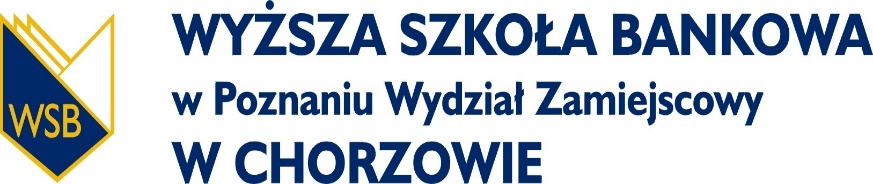 Wyższa Szkoła Bankowa w PoznaniuWydział Zamiejscowy w ChorzowieProgram studiówDla kierunku„logistyka”Studia drugiego stopniaStudia: stacjonarne, niestacjonarneProfil: praktycznyRok akademicki 2021/2022OGÓLNA CHARAKTERYSTYKA KIERUNKU STUDIÓWEFEKTY UCZENIA SIĘEfekty uczenia się dla kierunku studiów Logistyka – studia drugiego stopnia – profil praktycznyUmiejscowienie kierunku studiów w obszarze kształcenia:Kierunek studiów drugiego stopnia Logistyka został przyporządkowany do dyscypliny naukowej nauki o zarządzaniu i jakości  w ramach dziedziny nauk społecznych (jako podstawowa) oraz do dyscyplin naukowych: inżynieria lądowa i transport, inżynieria mechaniczna w ramach dziedziny nauk inżynieryjno-technicznych.Objaśnienie oznaczeń:L_II_  – (przed podkreślnikiem) kierunkowe efekty uczenia się_W – kategoria wiedzy_U – kategoria umiejętności_K – (po podkreślniku) kategoria kompetencji społecznych01, 02, 03 i kolejne numery – numer efektu uczenia sięP7S_W (G,K) - uniwersalna charakterystyka drugiego stopnia 7 poziomu PRK w zakresie wiedzy (zakres i głębia/ kontekst)		P7S_U (W,K,O,U) - uniwersalna charakterystyka drugiego stopnia 7 poziomu PRK w zakresie umiejętności (wykorzystanie, komunikowanie, organizacja pracy, uczenie się)		P7S_K (K,O,R)	- uniwersalna charakterystyka drugiego stopnia 7 poziomu PRK w zakresie kompetencji społecznych (oceny, odpowiedzialność, rola zawodowa)	ZAJĘCIA LUB GRUPY ZAJĘĆ NIEZLAEŻNIE OD FORMY PROWADZENIA WRAZ Z PRZYPISANIEM DO NICH EFEKTÓW UCZENIA SIĘ I TREŚCI PROGRAMOWYCH ZAPEWNIAJĄCYCH UZYSKANIE EFEKTÓWZAJĘCIA LUB GRUPY ZAJĘĆ ORAZ TREŚCI PROGRAMOWE ZAPEWNIAJĄCE UZYSKANIE EFEKTÓW UCZENIA SIĘ PROGRAM STUDIÓWInformacja o proponowanych specjalnościach kształcenia oferowanych w danym cyklu kształceniaZarządzanie logistyką i łańcuchami dostawLean LogisticsMenedżer TSLPRZYPORZĄDKOWANIE KIERUNKU STUDIÓW DO DYSYCYPLIN NAUKOWYCHPODSTAWOWE WSKAŹNIKI ECTS OKREŚLONE DLA PROGRAMU STUDIÓWWYMIAR, ZASADY I FORMY ODBYWANIA PRAKTYK ZAWODOWYCHPraktyki zawodowe stanowią integralną część programu studiów pierwszego i drugiego stopnia, co zgodnie z wymaganiami programowymi dla studiów o praktycznym profilu kształcenia, jest odzwierciedleniem zawodowego charakteru studiów.Procedury organizacji praktyk zawodowych są sformalizowane. Główne założenia dotyczące praktyk zostały określone w regulaminie praktyk oraz procedurze organizacji praktyk. Praktyki zawodowe są obowiązkowe i każdy student jest zobowiązany do ich zaliczenia w trakcie trwania nauki.Zgodnie z programem studiów, na studiach I stopnia praktyka realizowana jest w wymiarze 
6 miesięcy, a przypisano jej 32 punkty ECTS, natomiast w przypadku studiów II stopnia zaplanowana jest na 3 miesiące, a przypisano jej 16 punktów ECTS.Realizacja zawodowych praktyk studenckich ma na celu praktyczną weryfikację efektów uczenia się, poszerzenie kompetencji i umiejętności studenta. Praktyka obejmować powinna obserwację oraz czynne uczestnictwo w różnych formach działań realizowanych przez daną organizację. Ważnym jej celem jest pogłębianie, rozwijanie i doskonalenie kompetencji studenta niezbędnych do wykonywania zawodu związanego z kierunkiem studiów. Praktyki na kierunku logistyka mogą odbywać się w przedsiębiorstwach transportowych, spedycyjnych i logistycznych, jak również w przedsiębiorstwach produkcyjnych i usługowych, 
w centrach logistycznych i dystrybucyjnych, hurtowniach, firmach konsultingowych, 
w międzynarodowych firmach transportowych, firmach kurierskich.Miejsce realizowania praktyk musi dawać możliwość osiągnięcia zakładanych efektów uczenia się dla programu praktyk zawodowych i odpowiadać kierunkowi studiów. W ramach obowiązkowych praktyk dopuszcza się następujące formy praktyk: praktyka może być realizowana w organizacji znajdującej się w bazie praktyk zawodowych Biura Karier i Praktyk, gdyż uczenia zapewnia studentom, w ramach partnerstw biznesowych miejsca odbywania praktyk. Jak również dopuszcza się, że miejsce praktyk może zostać pozyskane przez studenta, przy czym zostaje ono wcześniej zatwierdzone przez merytorycznego opiekuna praktyk zgodnie z określonymi przez uczelnię kryteriami.Praktyki zawodowe na uczelni organizuje i koordynuje Biuro Karier i Praktyk.SPOSOBY WERYFIKACJI I OCENY EFEKTÓW UCZENIA SIĘ OSIĄGANYCH PRZEZ STUDENTA W TRAKCIE CAŁEGO CYKLU KSZTAŁCENIAW procesie monitorowania stopnia osiągnięcia efektów uczenia uczestniczą: koordynator przedmiotu, metodyk, menedżer kierunku, prodziekan ds. jakości kształcenia oraz Komisja ds. zapewniania jakości prac dyplomowych i recenzji na studiach I i II stopnia, dziekan. Weryfikacja osiągania efektów uczenia przez poszczególnych studentów rozumiana jest jako potwierdzenie przy użyciu zdefiniowanych narzędzi i kryteriów, że zostały spełnione przez studenta wyspecyfikowane wymagania określone dla postawionego zadania. Zasadniczym obszarem bezpośredniego pomiaru efektów uczenia są przedmioty nauczania. Każdy przedmiot został zdefiniowany w kartach przedmiotów pod kątem efektów uczenia się, treści programowych, w ramach których osiągany jest dany efekt oraz metod weryfikacji osiągania przez studentów poszczególnych efektów uczenia się. Efekty uczenia się weryfikowane są przez zastosowanie adekwatnie dobranych metod:efekty uczenia się w zakresie wiedzy zwykle weryfikowane są poprzez: egzaminy pisemne i ustne, kolokwia, quizy i testy,umiejętności najczęściej weryfikowane są poprzez wykonywanie ćwiczeń, rozwiązywanie zadań, opracowanie studiów przypadków, projekty, obserwację, portfolio i ocenę aktywności (efektów pracy studenta) na zajęciach,osiąganie przez studenta efektów uczenia w zakresie kompetencji społecznych zwykle weryfikowane jest poprzez ocenę różnorakich aktywności i rozwiązywanie problemów na zajęciach oraz ocenę pracy nad projektem, a także ocenę prezentacji wyników projektu.W ramach każdego z narzędzi nauczyciel akademicki ustala kryteria i sposób oceny czy dany efekt został osiągnięty przez studenta. Narzędziami pośredniego pomiaru zakresu realizacji efektów uczenia są:ankiety oceny zajęć dydaktycznych przez studentów – dzięki wynikom ankiet uzyskuje się informacje dotyczące sposobu postrzegania procesu kształcenia z perspektywy studentów oraz ich oceny pracy wykładowców, co pozwala na zdiagnozowanie obszarów nauczania przedmiotowego wymagających korekt i działań naprawczych, umożliwia także wytypowanie dobrych praktyk i rozwiązań dydaktycznych wartych promowania w praktyce nauczania,hospitacje metodyczne – umożliwiają ocenę możliwości realizacji założonych dla przedmiotów efektów uczenia na podstawie analizy przebiegu procesu dydaktycznego oraz ewentualne wprowadzenie modyfikacji w zakresie stosowanych metod i technik dydaktycznych oraz sposobu budowania relacji pomiędzy wykładowcą a grupami studenckimi. Na uzyskanie zakładanych umiejętności i kompetencji oraz na opanowanie oczekiwanej wiedzy, pozwala właściwy dobór metod kształcenia. Wybór metod zależy od wielu czynników, w tym zwłaszcza od formy zajęć, od sformułowanych celów nauczania, planowanych szczególnych zadań dydaktycznych, wreszcie od przedmiotu nauczania i efektów uczenia zdefiniowanych dla danego przedmiotu. Wykładowca może określić własne metody dydaktyczne lub wybrać spośród metod opartych o dowolną typologię metod nauczania/uczenia się. W zależności od formy zajęć (wykład/ ćwiczenia/ laboratorium), wykładowcy mogą planować pracę w oparciu o:metody podające (oparte na uczeniu się przez przyswajanie): wykład, wykład konwersatoryjny, wykład z prezentacją multimedialną, nauczanie wyprzedzające (analiza gotowych treści np. w opracowaniu, poprzedzona zadaniami w formie poleceń i pytań) i in.,metody poszukujące (oparte na samodzielnym pozyskiwaniu wiedzy): metoda zadań do samodzielnego wykonania, gry dydaktyczne, analiza przypadku (case study), dyskusja, symulacja, metoda projektu in.,metody waloryzacyjne (eksponujące systemy wartości): dyskusja, gry symulacyjne, analiza przypadku i in.,metody praktyczne/ ćwiczeniowe (treningowe): rozwiązywanie zadań/ ćwiczeń, trening kompetencji (asertywności, projektowania np. graficznego, sporządzania bilansu, komunikacji w zespole, twórczości, orientacji w terenie, projektowania działań, pisania raportu, sporządzania diagnozy) i in.Wykładowcy planujący zajęcia dydaktyczne w terenie, poza siedzibą uczelni, chętnie wybierają: wyjazd studyjny, wycieczkę, czy też udział w imprezach i wydarzeniach organizowanych przez podmioty spoza uczelni (konferencje, spotkania, wystawy, rajdy i gry terenowe), ćwiczenia w terenie, badania terenowe, szkolenia.Wykładowej formie zajęć, a także osiąganiu efektów uczenia się w obszarze wiedzy służą metody podające, jednak wzbogacone o elementy metod poszukujących, czy też waloryzacyjnych, gdyż uczeniu się osób dorosłych nie sprzyja opieranie się wyłącznie na uczeniu się przez przyswajanie, wielokroć skuteczniejszym jest proces uczenia się, w którym student wykazuje aktywność poznawczą, w tym zwłaszcza poszukującą.Dydaktycy planujący ćwiczenia i laboratoria wybierają różnorakie metody, w tym poszukujące i waloryzacyjne. Często też czerpią z zasobów metod praktycznych, co jest szczególnie cenne waspekcie procesu kształcenia realizowanego na kierunku o profilu praktycznym. Zastosowanie metod ćwiczeniowych oraz poszukujących sprzyja osiąganiu efektów uczenia się w obszarze umiejętnościoraz kompetencji społecznych.Szczególnym elementem w systemie pomiaru efektów uczenia osiąganych przez studentów jest seminarium:zespołowa praca dyplomowa (licencjacka lub inżynierska) o charakterze projektowym oraz obrona tego projektu – na studiach I stopnia,w przypadku studiów II stopnia zarówno praca dyplomowa jak i obrona mają charakter indywidualny. Na podstawie udziału studentów w seminarium oraz realizacji i obrony pracy dyplomowej dokonywany jest pomiar szerokiego spectrum efektów z obszaru wiedzy i umiejętności kierunkowych oraz kompetencji społecznych absolwentów. Pomiar ten dokonywany jest według jednolitych zasad i kryteriów, adekwatnie do przyjętych dla prac licencjackich, inżynierskich i magisterskich założeń oraz wytycznych, wyszczególnionych w odrębnej dokumentacji. Szczególną rolę pełni Komisja ds. jakości prac dyplomowych i recenzji na studiach I oraz II stopnia. Zadaniem niniejszego podmiotu jest opiniowanie tematów prac dyplomowych pod kątem ich zgodności z kierunkiem studiów, ocena jakości prac dyplomowych, a także ocena jakości recenzji prac dyplomowych: opinii recenzenta oraz opinii promotora. Uczelnia korzysta z elektronicznego systemu obron, który nie tylko został zintegrowany z Jednolitym Systemem Antyplagiatowym, dzięki któremu weryfikowany jest poziom zapożyczeń, ale system ten pozwala na efektywniejszy i skuteczniejszy sposób prowadzenia obron prac dyplomowych, a także na ich nadzorowanie i kontrolowanie, w tym ocena pracy dyplomowej recenzenta, jak i promotora dokonywana jest na podstawie identycznych kryteriów dedykowanych danemu kierunkowi i stopniowi studiów.W wyniku analizy w/w obszarów koordynatorzy przedmiotów we współpracy z metodykiem i menedżerem dokonują ewaluacji i modyfikacji programów i metod kształcenia.WYKAZ ZAJĘĆ LUB GRUPY ZAJĘĆ Z PRZYPISANIEM PUNKTÓW ECTSOFEROWANE WSPARCIE DLA OSÓB Z NIEPEŁNOSPRAWNOŚCIAMIZarządzenie nr 10/2021Rektora Wyższej Szkoły Bankowej w Poznaniu z dnia 4 maja  2021 roku w sprawie dostosowania procesu kształcenia do potrzeb osób z niepełnosprawnością  Na podstawie art. 23 ust. 1 ustawy z dnia 20 lipca 2018 r.– Prawo o szkolnictwie wyższym i nauce (Dz.U. 2021 poz. 478, z późn. zm.) mając na uwadze zasady działania na rzecz osób z niepełnosprawnością, określonych w art. 24 Konwencji ONZ o Prawach Osób Niepełnosprawnych, jak również określony w art. 70 pkt. 4 Konstytucji Rzeczypospolitej Polskiej obowiązek zapewnienia powszechnego i równego dostępu obywateli do nauki, zarządzam co następuje: § 1 Niniejszym określa się szczegółowe warunki dostosowania procesu kształcenia do potrzeb osób z niepełnosprawnością, o których mowa w Regulaminie Studiów Wyższej Szkoły Bankowej w Poznaniu. Osoby ubiegające się o dostosowanie procesu kształcenia do swoich potrzeb wynikających z niepełnosprawności zwane są dalej „Wnioskodawcami”.  Wnioskodawcą może być student studiów pierwszego i drugiego stopnia oraz student jednolitych studiów magisterskich, którego dotyczy przesłanka wskazana w § 2 ust. 1 niniejszego zarządzenia.  Celem dostosowania procesu kształcenia do potrzeb osób z niepełnosprawnością w Wyższej Szkole Bankowej w Poznaniu jest wyrównanie szans edukacyjnych i umożliwienie pełnego dostępu do kształcenia w nawiązaniu do zasad określonych w Uchwale Prezydium Konferencji Rektorów Akademickich Szkół Polskich z dnia 2 czerwca 2016 r., które stanowią Załącznik nr 1 niniejszego zarządzenia.   Przez szczegółowe warunki dostosowania procesu kształcenia rozumie się zasady uczestnictwa w zajęciach oraz zaliczenia przedmiotu - w tym zasady zaliczenia końcowego, egzaminu i zadań cząstkowych przygotowywanych przez studenta w trakcie trwania semestru, dostosowane do jego potrzeb i możliwości wynikających z niepełnosprawności przy jednoczesnym zachowaniu przyjętych standardów akademickich i złożeń merytorycznych przedmiotu. Szczegółowe działania stanowią Załącznik nr 2 niniejszego Zarządzenia. Przez działania, o których mowa w §1 ust. 5 rozumie się także możliwość wypożyczenia przez Wnioskodawcę sprzętu stanowiącego własność Wyższej Szkoły Bankowej w Poznaniu, a umożliwiającego pełniejszy udział w zajęciach w zależności od rodzaju niepełnosprawności. Regulamin Wypożyczalni wraz listą sprzętu będącego na wyposażeniu stanowi Załącznik nr 3 powyższego zarządzenia. Możliwość skorzystania z Wypożyczalni jest działaniem niezależnym od składania przez studentów wniosku o dostosowanie procesu kształcenia do indywidualnych potrzeb, o których mowa w § 1 ust. 3 niniejszego Zarządzenia.  Działania te mają zastosowanie do wszystkich form i kierunków studiów pierwszego i drugiego  stopnia oraz jednolitych studiów magisterskich prowadzonych w Wyższej Szkole Bankowej w Poznaniu.   W procesie dostosowywania procesu kształcenia dla osób wymienionych w §1 ust. 3 bierze udział Pełnomocnik Rektora ds. Studentów z Niepełnosprawnością (dalej: PRSN) w porozumieniu z wykładowcą oraz koordynatorem przedmiotu (jeżeli jest pełniona powyższa funkcja na wydziale) oraz podmiotem, o którym mowa w § 3 ust. 1. Każdy przypadek Wnioskodawcy jest rozpatrywany indywidualnie i nie może stanowić rozwiązania przyjętego jako standardowe dla studentów z tym samym rodzajem niepełnosprawności.  § 2  O dostosowania procesu kształcenia do swoich potrzeb i możliwości mogą ubiegać się studenci studiów pierwszego i drugiego stopnia, jednolitych studiów magisterskich z aktualnym orzeczeniem niepełnosprawności. Szczegółowe warunki dostosowania procesu kształcenia powinny uwzględniać: stopień i rodzaj niepełnosprawności, indywidualne potrzeby i możliwości wynikające z niepełnosprawności osoby ubiegającej się o adaptację związane z właściwą realizacją procesu kształcenia, specyfikę wymagań merytorycznych określonych w kartach przedmiotów oraz adaptację formy przeprowadzanych zaliczeń okresowych i końcowych – w tym egzaminów.  § 3 Decyzję w sprawie przyznania szczegółowych warunków dostosowania procesu kształcenia podejmuje Dziekan Wydziału po uprzednim zaopiniowaniu wniosku przez PRSN. § 4 Szczegółowe warunki dostosowania procesu kształcenia przyznawane są Wnioskodawcy na jeden semestr albo na rok akademicki, w zależności od ich sytuacji zdrowotnej i potrzeb związanych z procesem kształcenia. W przypadku, gdy orzeczenie o niepełnosprawności jest wydane na czas określony, szczególne warunki dostosowania procesu kształcenia obowiązują wyłącznie na okres występujących utrudnień w kształceniu. Wnioskodawca jest zobowiązany do przedłożenia PRSN aktualnej dokumentacji niezwłocznie po ustaniu przyczyny składania wniosku.   Przyznanie szczegółowych warunków dostosowania procesu kształcenia przyznawane jest wyłącznie na pisemny wniosek osoby ubiegającej się. Wzór wniosku stanowi Załącznik nr 4 niniejszego zarządzenia. Do wniosku, o którym mowa w §1 ust. 1, wnioskodawca zobowiązany jest załączyć dokumentację, o której mowa w §2 ust. 1.  Własnoręcznie podpisany wniosek do zaopiniowania przez Pełnomocnika Rektora ds. Studentów z Niepełnosprawnością wraz z dokumentacją powinien zostać złożony drogą elektroniczną na adres Dziekanatu lub osobiście w Dziekanacie. Dziekanat rejestruje wniosek i przekazuje do PRSN. PRSN po zaopiniowaniu przekazuje wniosek do Dziekana. Wniosek powinien być złożony najpóźniej na 2 tygodnie po rozpoczęciu semestru, po uprzednim zapoznaniu się studenta z zasadami uczestnictwa w zajęciach oraz zaliczenia danego przedmiotu zawartymi w Karcie Przedmiotu i odbyciu rozmowy z osobą prowadzącą zajęcia dydaktyczne. W uzasadnionych przypadkach dopuszcza się złożenie wniosku po tym terminie, jednak nie później  niż miesiąc przed planowanym terminem skorzystania ze szczególnych warunków dostosowania procesu kształcenia.  Za uzasadniony przypadek uznaje się sytuację, kiedy orzeczenie o niepełnosprawności zostaje przedłużone lub wydane w trakcie trwania semestru. W szczególnie uzasadnionych przypadkach dopuszcza się złożenie wniosku w terminie, w którym nadal zachodzą warunki do przeprowadzenia procesu szczegółowych warunków dostosowania procesu kształcenia. Wniosek taki rozpatrywany jest w trybie przyspieszonym. Student, o którym mowa w § 2 ust. 1, który nie złoży wniosku o dostosowanie procesu kształcenia do swoich potrzeb jest zobligowany do realizacji zadań cząstkowych, uczestniczenia w zajęciach oraz zaliczeniach końcowych i egzaminach na zasadach wskazanych w Karcie przedmiotu. § 5 PRSN analizuje otrzymaną dokumentację, a następnie opiniuje wniosek. Wystawienie opinii zostaje poprzedzone konsultacją z osobą prowadzącą bezpośrednio zajęcia dydaktyczne ze studentem oraz Wnioskodawcą. W razie potrzeby - także z Koordynatorem przedmiotu, jeżeli funkcja ta jest pełniona na wydziale. Opinia dotycząca zasad i warunków przyznania szczegółowych warunków dostosowania procesu kształcenia zostaje przesłana przez PRSN wraz z wnioskiem do podmiotu właściwego do wydania rozstrzygnięcia w sprawie.  W przypadku, gdy PRSN stwierdzi, że przedstawiona dokumentacja jest niewystarczająca do rozpatrzenia wniosku, zwraca się do Wnioskodawcy o jej uzupełnienie. Do działań PRSN obejmujących wydanie opinii o przyznanie szczegółowych warunków dostosowania procesu kształcenia należą: określenie indywidualnych potrzeb i możliwości Wnioskodawcy wynikających z niepełnosprawności, które mogą mieć wpływ na proces kształcenia i zaliczenia wskazanych przedmiotów w trakcie wyznaczonej konsultacji, gromadzenie dokumentacji potwierdzającej określone trudności Wnioskodawcy,  zasięganie opinii Wykładowców prowadzących zajęcia z Wnioskodawcą oraz w razie potrzeby Koordynatorów przedmiotu (jeżeli powyższa funkcja pełniona jest na wydziale), a także Metodyków Nauczania w celu wypracowania rozwiązań uwzględniających specyfikę kształcenia oraz przyjęte standardy nauczania w Wyższej Szkole Bankowej w Poznaniu, zasięganie informacji od pracownika obsługującego tok kształcenia Wnioskodawcy na temat dotychczasowego przebiegu kształcenia;  informowanie podmiotu, który wydał rozstrzygnięcie w sprawie, o zaistniałych przeszkodach przy procesie wdrażania szczegółowych warunków dostosowania potrzeb kształcenia dotyczących Wnioskodawcy, w szczególności, gdy stwarza on zagrożenie lub nie przestrzega innych zasad współpracy z PRSN.  § 6Wniosek może być zaopiniowany negatywnie przez PRSN w następujących przypadkach, gdy: przedstawiona dokumentacja jest niekompletna, a wnioskodawca jej nie uzupełnił;  nie dokonano uzupełnienia dokumentacji w sytuacji, o której mowa w § 4 ust. 2, przedstawiona dokumentacja lub wynik konsultacji przeprowadzonych przez PRSN nie potwierdzają związku między rodzajem niepełnosprawności, a trudnościami w procesie kształcenia i przystąpienia do zaliczeń okresowych i końcowych, proponowane przez Wnioskodawcę rozwiązania adaptacyjne są nieracjonalne lub organizacyjnie niemożliwe do przeprowadzenia. PRSN w powyższych przypadkach informuje o tym fakcie podmiot, o którym mowa w § 3 ust. 1, który może podjąć decyzję o przyznaniu szczegółowych warunków dostosowania procesu kształcenia do potrzeb i możliwości Wnioskodawcy niezależnie od przedstawionej przez PRSN opinii. W przypadku odmowy przyznania szczegółowych warunków dostosowania procesu kształcenia, Wnioskodawca ma prawo w formie pisemnej do wniesienia zastrzeżeń od rozstrzygnięcia do Rektora Wyższej Szkoły Bankowej w Poznaniu w terminie 14 dni od dnia otrzymania decyzji. Przy rozpatrywaniu zastrzeżeń od rozstrzygnięcia Rektor może zasięgnąć opinii PRSN. Rozstrzygnięcie Rektora jest ostateczne.  Rektor ma prawo uchylić rozstrzygnięcie w sprawie przyznania szczegółowych warunków dostosowania procesu kształcenia w przypadku uzyskania od PRSN informacji, o których mowa w § 6 ust. 1. § 7 O podjętej decyzji Wnioskodawca jest informowany za pośrednictwem Extranetu studenckiego.   Kopia wydanej decyzji doręczana jest Wykładowcy w formie elektronicznej w terminie umożliwiającym wdrożenie adaptacji. W przypadku pełnionej na wydziale funkcji Koordynatora przedmiotu decyzja doręczana jest również koordynatorowi. § 8  Wszystkie osoby uczestniczące w procedurze przyznawania adaptacji zobowiązane są do ochrony danych osobowych, a w szczególności danych wrażliwych związanych z niepełnosprawnością Wnioskodawcy oraz do nieujawniania ich osobom nieuprawnionym, zgodnie z procedurami obowiązującymi w Wyższej Szkole Bankowej w Poznaniu.  Szczegółowa dokumentacja złożona przez Wnioskodawcę, w tym dokumentacja specjalistyczna, przechowywana i archiwizowana jest przez PRSN oraz właściwy podmiot z § 3 ust. 1 na mocy odrębnych przepisów i z uwzględnieniem charakteru powierzonych danych wrażliwych.  § 9  Zarządzenie wchodzi w życie z dniem podpisania.  Rektor Wyższej Szkoły Bankowej w PoznaniuProf. zw. dr hab. Józef OrczykZałącznik nr 1 do zarządzenia nr 10/2021 Rektora WSB w Poznaniu z dnia 4 maja 20217 zasad wsparcia edukacyjnego studentów z niepełnosprawnością Poniższa treść 7 zasad wsparcia edukacyjnego studentów z niepełnosprawnością została opracowana na podstawie Uchwały nr 52/VI  Prezydium Konferencji Rektorów Akademickich Szkół Polskich z dnia 2 czerwca 2016 r. w sprawie wyrównywania szans edukacyjnych studentów z niepełnosprawnością w dostępie do kształcenia w szkołach wyższych, a w związku z tym zasad działania na rzecz osób z niepełnosprawnością, określonych w art. 24 Konwencji ONZ o Prawach Osób Niepełnosprawnych, art. 70 pkt. 4 Konstytucji Rzeczypospolitej Polskiej oraz art. 13 i 94 ustawy Prawo o szkolnictwie wyższym i stanowi załącznik  nr 1 do zarządzenia nr 10/2021 Rektora Wyższej Szkoły Bankowej w Poznaniu z dnia 4 maja 2021 roku w sprawie dostosowania procesu kształcenia do potrzeb osób z niepełnosprawnością i jest obowiązującą w Wyższej Szkole Bankowej w Poznaniu ofertą wsparcia dla studentów z niepełnosprawnością studiów pierwszego i  drugiego stopnia. Treść zasad wsparcia edukacyjnego dla osób z niepełnosprawnością w Wyższej Szkole Bankowej w Poznaniu dotyczy studentów pierwszego i drugiego stopnia oraz jednolitych studiów magisterskich. 7 zasad wsparcia edukacyjnego studentów z niepełnosprawnością Indywidualizacja – adaptacje procesu studiowania osoby z niepełnosprawnością  są dostosowane do jej indywidualnych potrzeb edukacyjnych, wynikających ze specyfiki stanu zdrowia oraz specyfiki zajęć, w tym warunków, w jakich się one odbywają. W zależności od rodzaju oraz stopnia niepełnosprawności, a także w związku z innymi czynnikami, takimi jak przebieg wcześniejszej edukacji, czy możliwości finansowe, student może mieć różne ograniczenia oraz różne umiejętności i techniki kompensowania niepełnosprawności. W wielu przypadkach możliwe jest wdrożenie różnych rozwiązań, które dają możliwość osiągnięcia tego samego celu, czyli skutecznego zaadaptowania procesu kształcenia bez naruszania standardu akademickiego. Z drugiej strony, w zależności od tego, jakie są kluczowe elementy danych zajęć, sugerowane adaptacje mogą być w niektórych przypadkach bardziej asekuracyjne, a w innych dalej idące. 2. Podmiotowość – uwzględnienie autonomii osoby z niepełnosprawnością i prawa do decydowania o sobie. Osoba z niepełnosprawnością  zna swoją sytuację oraz konsekwencje niepełnosprawności w sposób najlepszy z możliwych. Ona też ponosi pełną odpowiedzialność za swoje decyzje i rozwój osobisty. Dlatego wszelkie wybory, nawet te, które na pierwszy rzut oka mogą wydawać się nierozsądne, należy uszanować i podejmować możliwe do przeprowadzenia działania, zmierzające do wprowadzenia w życie decyzji studenta. Nie stoi to w sprzeczności z ewentualnym zwróceniem uwagi studenta na czynniki, mogące mieć znaczenie dla jego sukcesu lub niepowodzenia (na przykład wymagania związane programem studiów, z których student może nie zdawać sobie sprawy). 3. Rozwijanie potencjału osoby z niepełnosprawnością w związku z realizowanym przez nią procesem kształcenia - dobór takich adaptacji, które pozwalałyby studentowi nabywać wiedzę i rozwijać praktyczne umiejętności. Należy dbać o to, aby stosowane adaptacje umożliwiały studentowi w jak największym stopniu realizację zajęć przewidzianych w programie studiów. W przypadku gdy do wyboru mamy zwolnienie studenta z jakiejś aktywności (co w pewnych wypadkach może być akceptowalną adaptacją) oraz podjęcie działań, aby w zmienionej formie, zadanie mogło być przez studenta wykonane, należy przyjąć tę drugą opcję. 4. Racjonalność dostosowania – proponowanie adaptacji racjonalnych ekonomicznie, skutecznie wyrównujących szanse osoby z niepełnosprawnością oraz gwarantujących zachowanie standardu akademickiego. Racjonalna adaptacja to taka, która w możliwie najlepszy sposób zapewnia dostęp do tych samych treści oraz daje możliwość realizowania zadań praktycznych, do których mają dostęp osoby bez niepełnosprawności. Trzeba się liczyć z tym, że adaptacja taka teoretycznie będzie możliwa, lecz jej koszt lub wysiłek związany z jej wprowadzaniem będzie zbyt duży. Wówczas konieczne jest szukanie innych rozwiązań. 5. Utrzymanie standardu akademickiego – przygotowanie adaptacji przy jednoczesnym utrzymaniu kryteriów merytorycznych obowiązujących wszystkich studentów. Osiągnięcie założonych efektów kształcenia jest jednym z praw studiujących osób z niepełnosprawnością. Wszelkie adaptacje muszą być zatem przygotowane tak, aby zagwarantowane zostało zachowanie kluczowych elementów procesu realizacji programu studiów. Z tego względu niezwykle istotna jest współpraca naukowców i nauczycieli akademickich zajmujących się daną dziedziną wiedzy. Wymagania dotyczące zajęć o takiej samej tematyce na różnych kierunkach studiów bywają różne, dlatego proponowane rozwiązania w niektórych sytuacjach będą właściwe do zastosowania, a w innych nie. 6. Adaptacje najbliższe standardowemu przebiegowi zajęć – a więc takie, które nie mają charakteru przywileju dla osoby z niepełnosprawnością, ale w sposób racjonalny wyrównywałyby jej szanse w zakresie możliwości realizacji procesu kształcenia uznanego za optymalny na danych zajęciach. Zasada ta ma na celu dążenie do dokonywania możliwie najmniejszych zmian standardowego sposobu studiowania. Przyjmuje się też, że pierwotnie przyjęte sposoby prowadzenia zajęć i egzaminowania mają znaczenie dla przebiegu studiów. Na przykład przyjęcie pisemnej formy egzaminu oznacza nie tylko sprawdzenie wiedzy studenta, lecz również założenie, że student powinien mieć umiejętność wykazania się nią na piśmie. Z tego względu adaptacja egzaminu pisemnego powinna w pierwszej kolejności iść w kierunku zmiany sposobu pisania (np. w powiększonym druku, na komputerze, przy użyciu alfabetu brajla). 7. Równe prawa i obowiązki – dbałość nie tylko o realizowanie równych praw dla osób z niepełnosprawnością, ale również egzekwowanie (dzięki zapewnieniu tych praw) wypełniania obowiązków studenckich na takim samym poziomie, jak w przypadku studentów bez niepełnosprawności. Jednym z celów dokonywania racjonalnych adaptacji jest dążenie do zobiektywizowania możliwości i – co za tym idzie – oceny studenta. Ocena pozytywna jest jedynie potwierdzeniem tego, że student posiadł wiedzę i umiejętności, jakie były założone. Zwalnianie z wypełniania obowiązków może stanowić utrudnienie dla studenta w osiągnięciu założonego celu. Będzie też odebrane przez innych studentów jako uprzywilejowywanie. Działania na rzecz osób z niepełnosprawnością powinny zapewnić im równe traktowanie, co da im szansę na wzięcie odpowiedzialności za siebie i swoje obowiązki w takim samym stopniu, jak ma to miejsce w przypadku osób bez niepełnosprawności.Załącznik nr 2 do zarządzenia nr 10/2021 Rektora WSB w Poznaniu z dnia 4 maja 2021Zasady realizowania studiów przez studentów z niepełnosprawnością  w świetle regulaminu studiów wyższych w WSB w Poznaniu Wszystkie rozwiązania alternatywne stosowane w toku studiów wobec studentów z niepełnosprawnością mają na celu wyrównanie szans ukończenia danego poziomu studiów przy zachowaniu zasady nie zmniejszania wymagań merytorycznych wobec tych studentów. W przypadku, gdy niepełnosprawność studenta uniemożliwia jego bezpośredni udział w zajęciach dydaktycznych, dziekan  na wniosek studenta może:  zezwolić na zwiększenie dopuszczalnej absencji, ustalić indywidualny tok lub program studiów, wyrazić zgodę na zmianę formy sprawdzania wiedzy. Jeśli wynika to z rodzaju niepełnosprawności, Dziekan, na wniosek studenta może wyrazić zgodę na zastosowanie rozwiązań polegających na włączaniu do udziału w zajęciach osób trzecich, w szczególności asystenta osoby z niepełnosprawnością.  W przypadku, gdy z powodu niepełnosprawności studenta niemożliwe jest samodzielne sporządzanie notatek podczas zajęć, dziekan, na wniosek studenta, może udzielić pozwolenia na zastosowanie przez studenta z niepełnosprawnością dodatkowych urządzeń technicznych umożliwiających mu pełny udział w zajęciach oraz korzystanie z urządzeń audiowizualnych pozwalających na rejestrację zajęć dydaktycznych W przypadku stosowania podczas zajęć urządzeń rejestrujących dźwięk lub dźwięk i obraz, student zobowiązany jest do złożenia wraz z wnioskiem, pisemnej deklaracji o nienaruszaniu wizerunku wykładowcy oraz praw autorskich do dzieł powstałych w trakcie tych zajęć i wykorzystaniu zarejestrowanych materiałów wyłącznie na użytek prywatny. W celu zmiany sposobu składania egzaminu dziekan może wyrazić zgodę studentowi z niepełnosprawnością na:  przedłużenie czasu trwania danego zaliczenia / egzaminu adekwatnie do potrzeb i możliwości studenta, zastosowanie dodatkowych środków dydaktycznych, zastosowanie w trakcie zaliczenia / egzaminu alternatywnej formy zapisu, zamianę formy zaliczenia / egzaminu z pisemnej na ustną lub z ustnej na pisemną, uczestnictwo w zaliczeniu / egzaminie osób trzecich, a w szczególności asystenta osoby z niepełnosprawnością, zmianę miejsca przeprowadzenia zaliczenia / egzaminu, używanie w trakcie zaliczenia/egzaminu technologii wspierających (np. laptopa/komputera z programem powiększająco-udźwiękawiającym, lup powiększających itp.), zmianę formy przeprowadzenia zaliczenia / egzaminu ze stacjonarnej na zdalną z wykorzystaniem dostępnych narzędzi do kształcenia na odległość (Moodle, platforma ZOOM, MS Teams, inne). Na umotywowany wniosek studenta dziekan może określić indywidualny tryb zaliczenia roku akademickiego lub całego toku studiów i wyrazić zgodę na indywidualny plan studiów i  program studiów (IPS).  Szczegółowe informacje na temat indywidualnego planu studiów i programu studiów określa Regulamin Studiów Wyższych w WSB w Poznaniu w § 30-44 . Każdy ze wskazanych przez studenta przedmiotów wymaga rozwiązań indywidualnych i nie może stanowić przyjętego powszechnie standardu dla innych osób z tym samym rodzajem niepełnosprawności. Decyzja dziekana jest ostateczna. Zarządzenie nr 9/2021Rektora Wyższej Szkoły Bankowej w Poznaniuz dnia 4 maja 2021 rokuw sprawie przyjęcia regulaminu wypożyczalni sprzętu dla studentów z niepełnosprawnością§1. POSTANOWIENIA OGÓLNE Wyższa Szkoła Bankowa w Poznaniu prowadzi wypożyczalnię sprzętu zwaną dalej „Wypożyczalnią” Wypożyczalnia świadczy usługi na rzecz studentów z orzeczoną niepełnosprawnością. Osoby korzystające z usług Wypożyczalni nazywane są „Wypożyczającym”.Wypożyczalnia zlokalizowana jest:na Wydziale Finansów i Bankowości w Bibliotece, budynek CP ul. Fr. Ratajczaka 5/7 i jest czynna w godzinach otwarcia Biblioteki, na Wydziale Zamiejscowym w Chorzowie, w portierni w budynku przy ul. Sportowej 29 i jest czynna od wtorku do soboty w godzinach od 9.00-14.00,na Wydziale Ekonomicznym w Szczecinie w gabinecie Pełnomocnika Rektora ds. Studentów z Niepełnosprawnością i jest czynna od poniedziałku do piątku w godzinach od 8.00-15.00.Wypożyczającym nie może być osoba ze statusem wolnego słuchacza.Sprzęt stanowi własność Wyższej Szkoły Bankowej w Poznaniu  nazywanej „Użyczającym”.Wykaz sprzętu przeznaczonego do udostępniania w ramach usług Wypożyczalni określa załącznik nr 1 i 2 do niniejszego regulaminu. Regulamin Wypożyczalni dostępny jest na miejscu w wypożyczalni oraz w extranecie studenckim. Nadzór nad Wypożyczalnią sprawuje Pełnomocnik Rektora ds. Studentów z Niepełnosprawnością (PRSN), właściwy dla danego Wydziału. § 2ZASADY WYPOŻYCZANIA SPRZĘTU Do wypożyczenia sprzętu uprawniony jest każdy student WSB o którym mowa w § 1 pkt.1 (z wykluczeniem wolnych słuchaczy §1 pkt.3) lub osoba przez niego upoważniona, po okazaniu właściwego upoważnienia). Sprzęt musi być używany zgodnie z przeznaczeniem. Sprzęt oddaje się Wypożyczającemu do użytkowania nieodpłatnie. Użyczany sprzęt jest ubezpieczony i sprawny. Przed wydaniem następuje kontrola jego sprawności w obecności osoby wypożyczającej. Zapotrzebowanie na wypożyczenie określonego sprzętu składa się na wniosku o wypożyczenie sprzętu, który stanowi załącznik nr 3 do niniejszego regulaminu. Wypożyczający  może wypożyczyć do 3 sprzętów na semestr. Zapotrzebowanie na kolejne sprzęty wymaga złożenia kolejnego wniosku wraz z uzasadnieniem. Podstawę wypożyczenia sprzętu stanowi umowa użyczenia zawarta pomiędzy Wypożyczalnią a “Wypożyczającym”, która określa szczegółowy zakres zobowiązań każdej ze stron umowy. Sprzęt może być wypożyczony na okres trwania 1 semestru, maksymalnie na okres całego roku akademickiego z zastrzeżeniem § 5 ust.2. W przypadku konieczności przedłużenia okresu korzystania z wypożyczonego sprzętu, Wypożyczający zawiadamia Wypożyczalnię w terminie nie późniejszym niż 2 tygodnie przed zakończeniem trwania umowy użyczenia. Warunkiem dalszego korzystania z wypożyczonego sprzętu jest sporządzenie i podpisanie przez strony aneksu do umowy. Wypożyczający zobowiązany jest do zwrotu wypożyczonego sprzętu w terminie do 10 dni roboczych od daty upływu okresu określonego w umowie.  W przypadku przekroczenia terminu zwrotu sprzętu Wypożyczalnia Wypożyczający musi liczyć się z odmowną decyzją przy składaniu ponownego wniosku o użyczenie. W przypadku braku dokonania zwrotu użyczonego sprzętu, jego uszkodzenia lub zagubienia w trakcie użytkowania dalsze działania określa § 5 ust. 7-11. § 3ZASADY ODPOWIEDZIALNOŚCI WYPOŻYCZAJĄCEGO ZA WYPOŻYCZONY SPRZĘT Po zakończeniu trwania umowy użyczenia Wypożyczający zobowiązany jest zwrócić sprzęt do Wypożyczalni w stanie nie pogorszonym i w terminie określonym w § 2 ust. 11. oraz § 5 ust. 4 i 8. W razie zagubienia sprzętu, uszkodzenia lub celowego zniszczenia w okresie użyczenia Wypożyczający zobowiązany jest do zapłaty kosztów naprawy lub równowartości sprzętu w terminie 7 dni od daty doręczenia wezwania do zapłaty, pod rygorem dochodzenia roszczeń w postępowaniu sądowym. § 4ZASADY EWIDENCJONOWANIA SPRZĘTUKażdy sprzęt zakupiony do Wypożyczalni z wykorzystaniem finansowania zewnętrznego jest oznakowany zgodnie z wytycznymi. Zabronione jest usuwanie oznaczeń i naklejek z wypożyczanego sprzętu. Dla każdego sprzętu znajdującego się w Wypożyczalni założona jest „Karta Ewidencyjna Sprzętu” z jego numerem inwentarzowym  oraz opisem stanu technicznego, zwana dalej ”Kartą”. Poza dokumentacją wymienioną w ust. 2 prowadzi się zbiorczą ewidencję posiadanego przez Wypożyczalnię sprzętu zawierającą w szczególności następujące dane: nazwa i numer katalogowy sprzętu, cena jednostkowa brutto, numer umowy z Wypożyczającym, datę wypożyczenia, datę zwrotu, imię i nazwisko oraz adres Wypożyczającego, uwagi dotyczące wydania i zwrotu sprzętu, podpisy PRSN lub przedstawiciela Wypożyczalni i Wypożyczającego. § 5  OBOWIĄZKI I PRAWA STRON Wypożyczalnia ma prawo na zasadach określonych w odrębnych przepisach gromadzić i przetwarzać dane osobowe Wypożyczających, którzy wyrażają na to pisemną zgodę. Brak przestrzegania przez Wypożyczającego niniejszego Regulaminu stanowi podstawę do rozwiązania umowy użyczenia i bezzwłocznego zwrotu wypożyczonego sprzętu. Wypożyczający jest zobowiązany do zwrotu sprzętu w ciągu 7 dni roboczych z uwagi na:  skreślenie z listy studentów uczelni, rezygnację ze studiów,  zawieszenie w prawach studenta, otrzymanie zgody na urlop dziekański, wygaśnięcie orzeczenia o niepełnosprawności wydanego na czas określony. W przypadkach określonych w ust. 3 student jest zobowiązany niezwłocznie powiadomić o sytuacji PRSN w formie mailowej lub telefonicznej oraz zwrócić sprzęt do Wypożyczalni w ciągu 7 dni roboczych. Wypożyczalnia ma prawo weryfikacji danych przedstawionych przez Wypożyczającego w umowie. W trakcie trwania semestru Wypożyczalnia ma prawo do kontroli sposobu użytkowania sprzętu oraz jego stanu technicznego. W przypadku, gdy sprzęt jest wykorzystywany niezgodnie z przeznaczeniem, właściwościami sprzętu lub instrukcją obsługi, w sposób zagrażający utratą, zniszczeniem lub uszkodzeniem sprzętu bądź też powierzeniem sprzętu osobie trzeciej bez zgody Wypożyczalni, PRSN rozwiązuje umowę za pisemnym wypowiedzeniem ze skutkiem natychmiastowym i nakazuje zwrot sprzętu. W przypadku awarii lub uszkodzenia sprzętu Wypożyczający zgłasza niezwłocznie fakt PRSN w formie mailowej lub telefonicznej i jest zobligowany do dostarczenia sprzętu do Wypożyczalni w terminie do 3 dni od faktu zgłoszenia.  Wypożyczający nie może dokonywać napraw zepsutego sprzętu we własnym zakresie lub zlecając naprawę osobom trzecim. W przypadku zagubienia lub kradzieży sprzętu Wypożyczający jest zobligowany zgłosić zaistniały fakt niezwłocznie PRSN w formie mailowej lub telefonicznej oraz sporządzić notatkę w tej sprawie z własnoręcznym podpisem. Dokument musi zostać przesłany do PRSN i do Wypożyczalni. W przypadku przywłaszczenia użyczonego sprzętu przez Wypożyczającego, PRSN zgłasza sprawę do Policji oraz do rzecznika dyscyplinarnego właściwego dla wydziału.  § 6 Regulamin obowiązuje od maja 2021 roku. Rektor Wyższej Szkoły Bankowej w PoznaniuProf. zw. dr hab. Józef OrczykZałącznik nr 1 do zarządzenia nr 9/2021 Rektora WSB w Poznaniu z dnia 4 maja 2021Wniosek o wypożyczenie sprzętu wspomagającego proces studiowania.............................................., dnia …………… miejscowość Imię i nazwisko:         Nr albumu: Kierunek studiów: Rok studiów: Tryb studiów: Telefon: e-mail: Pełnomocnik Rektora ds. Studentów z Niepełnosprawnością………………………………………..................................... (stopień/tytuł naukowy, imię i nazwisko PRSN) Wydział: ………………………………         Wniosek o wypożyczenie sprzętu wspomagającego proces studiowania Zwracam się z uprzejmą prośbą o wypożyczenie sprzętu z uwagi na *………………………………….....................................................................................................   na semestr: zimowy/letni ** , rok akadem.  ………....................*** *uzasadnienie ** niepotrzebne skreślić *** wpisać właściwy rok akademicki ...............................................            Data i podpis Załącznik nr 2 do zarządzenia nr 9/2021 Rektora WSB w Poznaniu z dnia 4 maja 2021Wyrażam zgodę na przetwarzanie moich danych osobowych przez Wyższą szkołę Bankową w Poznaniu zgodnie z art. 6 ust. 1 lit. a)i art. 9 ust. 2 lit. a)Rozporządzenia Parlamentu Europejskiego i Rady (UE) 2016/679 z dnia 27 kwietnia 2016 r. w sprawie ochrony osób fizycznych W związku z przetwarzaniem danych osobowych i w sprawie swobodnego przepływu takich danych oraz uchylenia dyrektywy 95/46/WE (ogólne rozporządzenie o ochronie danych) (Dz. U. UE L 119/1 z dnia 4 maja 2016 r.) w celu rozpatrzenia wniosku, a następnie udzielenia wsparcia przez Pełnomocnika Rektora  ds. Studentów z Niepełnosprawnością. Wyrażam zgodę na przetwarzanie danych przez czas niezbędny do realizacji wyżej wymienionych celów lub do cofnięcia wyrażonej zgody. Oświadczam, że podaję dane i wyrażam zgodę dobrowolnie i w sposób świadomy, zaś administrator danych przed wyrażeniem niniejszej zgody przekazał mi informacje, o których mowa w art. 13 ust. 1 i 2 RODO, w tym informację o możliwości cofnięcia wyrażonej zgody. Mam prawo żądania od administratora dostępu do moich danych osobowych, ich sprostowania, usunięcia lub ograniczenia przetwarzania.  Oświadczam, że zapoznałem się z regulaminem Działalności Pełnomocnika Rektora ds. Studentów z Niepełnosprawnością. ……………………………………………………. Data i podpis studenta TAK/NIE Wyrażam zgodę na otrzymywanie na mój adres e-mail informacji wysłanych przez Pełnomocnika Rektora ds. Studentów z niepełnosprawnością, związanych z wydarzeniami, możliwym wsparciem, szkoleniami itp. Informacjami, które mogą mnie dotyczyć. Państwa e-mail nie będzie przekazywany do firm zewnętrznych i wykorzystywany w celach marketingowych.  Zgodę tą można wycofać w dowolnym momencie .................................................................................. Data i podpis studenta nazwa kierunku studiówLogistykaLogistykaPoziom kształcenia(studia pierwszego stopnia / studia drugiego stopnia / jednolite studia magisterskie)studia II stopniastudia II stopniaProfil kształceniapraktycznypraktycznyForma studiówstacjonarne/niestacjonarnestacjonarne/niestacjonarnestacjonarne/niestacjonarneCzas trwania studiów (w semestrach)33Łączna liczba punktów ECTS dla danej formy studiów.9090Łączna liczba godzin określona w programie studiówStudia stacjonarne1429Studia niestacjonarne1274Tytuł zawodowy nadawany absolwentommagistermagisterWymiar praktyk zawodowych.3 miesiące (480 godzin) 3 miesiące (480 godzin) Język prowadzenia studiówpolskipolskiRok rozpoczęcia cyklu kształcenia20212021symbol efektów kierunkowych uczenia się na kierunku LogistykaOpis efektów uczenia się dla absolwenta studiów II stopnia na kierunku Logistyka (profil praktyczny)kod uniwersalnej charakterystyki drugiego stopnia dla kwalifikacji na poziomie 7symbol efektów kierunkowych uczenia się na kierunku LogistykaOpis efektów uczenia się dla absolwenta studiów II stopnia na kierunku Logistyka (profil praktyczny)kod uniwersalnej charakterystyki drugiego stopnia dla kwalifikacji na poziomie 7WIEDZAAbsolwent zna i rozumieWIEDZAAbsolwent zna i rozumieWIEDZAAbsolwent zna i rozumieL_ II_W01w pogłębionym stopniu miejsce i rolę logistyki w gospodarce i społeczeństwie oraz jej powiązania z pokrewnymi dyscyplinami, mając na uwadze fundamentalne dylematy współczesnej cywilizacjiP7S_WGP7S_WKL_ II_W02złożoność procesów logistycznych realizowanych w skali krajowej i międzynarodowejP7S_WGL_ II_W03rolę otoczenia w podejmowaniu decyzji biznesowych oraz ryzyko związane z realizacją procesów logistycznych, uwzględniając główne tendencje rozwojoweP7S_WGL_ II_W04ekonomiczne, prawne i inne uwarunkowania podejmowanych działań w obszarze logistyki, w tym zasady ochrony własności przemysłowej i prawa autorskiegoP7S_WKL_ II_W05różne strategie konkurowania podmiotów gospodarczych na rynkach krajowych i zagranicznych oraz strategie internacjonalizacji działalności gospodarczej, zwłaszcza w odniesieniu do funkcjonowania międzynarodowych łańcuchów dostawP7S_WGL_ II_W06w pogłębionym stopniu terminologię z zakresu metod, technik i materiałów wykorzystywanych do rozwiązywania złożonych problemów w logistyceP7S_WGL_ II_W07specyfikę rynku usług logistycznych oraz relacje i zależności występujące między podmiotami gospodarczymi na tym rynkuP7S_WKL_ II_W08kluczowe teorie dotyczące powstawania, funkcjonowania i rozwoju łańcuchów dostaw oraz przebieg i skalę procesów zachodzących w łańcuchach dostawP7S_WGL_ II_W09metody i narzędzia badań ilościowych oraz techniki pozyskiwania danych w poszczególnych obszarach funkcjonalnych logistyki P7S_WGL_ II_W10metody i narzędzia rachunkowości zarządczej, klasyfikacji i kalkulacji kosztów, zwłaszcza w odniesieniu do rachunku kosztów działań w logistyceP7S_WGL_ II_W11metody i narzędzia zarządzania finansami przedsiębiorstw, w szczególności zasady budżetowania, pozyskiwania finansowania podejmowanych działań oraz controllinguP7S_WGL_ II_W12zaawansowane metody, narzędzia i techniki oraz materiały stosowane przy rozwiązywaniu złożonych zadań inżynierskich w obszarze logistyki, również innowacyjnych, z uwzględnieniem wdrożenia ich w praktyceP7S_WGL_ II_W13metody i narzędzia szacowania i ograniczania ryzyka w realizacji procesów logistycznychP7S_WGL_ II_W14negatywne skutki realizacji procesów logistycznych oddziałujących na społeczeństwo i środowisko naturalneP7S_WKUMIEJĘTNOŚCIAbsolwent potrafiUMIEJĘTNOŚCIAbsolwent potrafiUMIEJĘTNOŚCIAbsolwent potrafiL_ II_U01prawidłowo interpretować i objaśniać procesy społeczne i ekonomiczne zachodzące w podmiotach gospodarczych i wzajemne relacje między nimi właściwe dla obszaru logistyki posługując się właściwym językiem specjalistycznym i adekwatnymi technologiami informacyjno-komunikacyjnymiP7S_UWL_ II_U02samodzielnie analizować i wyjaśniać zjawiska i procesy zachodzące w logistyce, wykorzystywać poznane koncepcje, metody i narzędzia do oceny funkcjonowania i proponowania usprawnień, również innowacjiP7S_UWP7S_UKL_ II_U03posługiwać się zaawansowanymi systemami informatycznymi wspomagającymi zarządzanie logistyką i łańcuchami dostaw, a także przy wsparciu właściwego oprogramowania dokonywać analizy i oceny zjawisk i procesów logistycznychP7S_UWL_ II_U04wykorzystywać uregulowania prawne oraz obowiązujące normy i standardy do rozwiązywania konkretnych problemów występujących w łańcuchach dostawP7S_UWL_ II_U05samodzielnie ocenić przydatność i zidentyfikować ograniczenia metod i narzędzi służących do rozwiązywania zadań inżynierskich i interdyscyplinarnych specyficznych dla logistyki uwzględniając przy tym również aspekty pozatechniczne, wykorzystując poddane krytycznej analizie i twórczej interpretacji różnorodne źródła informacjiP7S_UWL_ II_U06projektować skomplikowane obiekty, systemy i procesy logistyczne wykorzystując poznane metody i narzędzia lub opracowując nowe; przeprowadzić eksperyment i symulację, a także testować hipotezy związane z problemami badawczymi i wdrożeniowymi w zakresie logistyki, mając na uwadze zarządzanie jakością i BHPP7S_UWL_ II_U07przygotować ustne i pisemne wystąpienie w języku polskim lub obcym dotyczące szczegółowych teoretycznych, praktycznych i naukowych zagadnień logistyki wykorzystując przy tym adekwatne ujęcia teoretyczne oraz różnorodne źródłaP7S_UKL_ II_U08posługiwać się językiem obcym na poziomie B2+ Europejskiego Systemu Opisu Kształcenia Językowego, zwłaszcza w obszarze terminologii stosowanej w logistyceP7S_UKL_ II_U09kreować debatę – przedstawiać i oceniać różne opinie i stanowiska oraz komunikować się ze zróżnicowanymi kręgami odbiorcówP7S_UKL_ II_U10samodzielnie planować i realizować rozwój własny poprzez uczenie się przez całe życie i ukierunkowywać innych w tym zakresieP7S_UUL_ II_U11zarządzać wiedzą w organizacji oraz kierować pracą zespołu, w szczególności planować i organizować pracę własną i innych osób  P7S_UOKOMPETENCJE SPOŁECZNEAbsolwent jest gotów doKOMPETENCJE SPOŁECZNEAbsolwent jest gotów doKOMPETENCJE SPOŁECZNEAbsolwent jest gotów doL_ II_K01ciągłego kształcenia zawodowego i rozwoju osobistego, zwłaszcza w obszarze logistykiP7S_KKP7S_KRL_ II_K02zaangażowanej pracy w zespole podejmującym decyzje P7S_KRL_ II_K03podejmowania samodzielnych działań oraz inspirowania do działania innych osób na rzecz lokalnych społeczności i interesu publicznegoP7S_KOL_ II_K04działania w sposób profesjonalny i przestrzegania zasad etyki zawodowej; dostrzegania i formułowania dylematów moralnych związanych z wykonywaną przez siebie i innych pracą P7S_KRL_ II_K05krytycznej oceny posiadanej wiedzy i odbieranych informacji oraz zasięgania opinii ekspertów w przypadku trudności w rozwiązaniu problemu P7S_KKL_ II_K06samodzielnego myślenia i działania w sposób przedsiębiorczy, zwłaszcza w zakresie rozwiązywania problemów ujawniających się w logistyceP7S_KOL_ II_K07przygotowywania projektów gospodarczych w obszarze logistyki i przewidywania wieloaspektowych skutków społecznych swojej działalności P7S_KOPrzedmioty realizowane na kierunku Logistyka II stopieńPrzedmioty realizowane na kierunku Logistyka II stopieńPrzedmioty realizowane na kierunku Logistyka II stopieńPrzedmioty realizowane na kierunku Logistyka II stopieńPrzedmioty realizowane na kierunku Logistyka II stopieńPrzedmioty realizowane na kierunku Logistyka II stopieńPrzedmioty realizowane na kierunku Logistyka II stopieńPrzedmioty realizowane na kierunku Logistyka II stopieńPrzedmioty realizowane na kierunku Logistyka II stopieńPrzedmioty realizowane na kierunku Logistyka II stopieńPrzedmioty realizowane na kierunku Logistyka II stopieńPrzedmioty realizowane na kierunku Logistyka II stopieńPrzedmioty realizowane na kierunku Logistyka II stopieńPrzedmioty realizowane na kierunku Logistyka II stopieńPrzedmioty realizowane na kierunku Logistyka II stopieńPrzedmioty realizowane na kierunku Logistyka II stopieńPrzedmioty realizowane na kierunku Logistyka II stopieńPrzedmioty realizowane na kierunku Logistyka II stopieńPrzedmioty realizowane na kierunku Logistyka II stopieńPrzedmioty realizowane na kierunku Logistyka II stopieńPrzedmioty realizowane na kierunku Logistyka II stopieńPrzedmioty realizowane na kierunku Logistyka II stopieńPrzedmioty realizowane na kierunku Logistyka II stopieńPrzedmioty realizowane na kierunku Logistyka II stopieńPrzedmioty realizowane na kierunku Logistyka II stopieńPrzedmioty realizowane na kierunku Logistyka II stopieńPrzedmioty realizowane na kierunku Logistyka II stopieńPrzedmioty realizowane na kierunku Logistyka II stopieńSymbol efektów uczenia sięOpis efektów uczenia się dla absolwenta studiów drugiego stopnia na kierunku Logistyka (profil praktyczny)12345678910111213141516171819202122232425262728Odniesienie do charakterystyki uniwersalnej drugiego stopnia poziomu 7Symbol efektów uczenia sięOpis efektów uczenia się dla absolwenta studiów drugiego stopnia na kierunku Logistyka (profil praktyczny)Język obcyZarządzanie jakością usługi logistycznejFinanse i rachunkowość przedsiębiorstwSpołeczna odpowiedzialność biznesuBHPModelowanie procesów biznesowychProjektowanie łańcuchów dostaw i rozwiązań logistycznychLogistyka produkcji i dystrybucjiLogistyka zaopatrzenia, magazynowania i transportuInformatyczne systemy wsparcia logistycznegoCRMB+R i innowacjeLean w logistyceLean ManufacturingLean ManagementGra strategiczna LeanOptymalizacja jakościStudium przypadku z zakresu specjalności LLZaawansowane studium przypadku z zakresu specjalności LLZarządzanie logistyką w organizacjiGlobalne sieci i łańcuchy dostawLogistyka zwrotnaGra strategiczna Łańcuch dostawLogistyczna obsługa klientaStudium przypadku z zakresu specjalności ZLiŁDZaawansowane studium przypadku z zakresu specjalności ZLiŁDSeminarium dyplomowePraktyka zawodowaOdniesienie do charakterystyki uniwersalnej drugiego stopnia poziomu 7WIEDZAAbsolwent zna i rozumieWIEDZAAbsolwent zna i rozumieWIEDZAAbsolwent zna i rozumieWIEDZAAbsolwent zna i rozumieWIEDZAAbsolwent zna i rozumieWIEDZAAbsolwent zna i rozumieWIEDZAAbsolwent zna i rozumieWIEDZAAbsolwent zna i rozumieWIEDZAAbsolwent zna i rozumieWIEDZAAbsolwent zna i rozumieWIEDZAAbsolwent zna i rozumieWIEDZAAbsolwent zna i rozumieWIEDZAAbsolwent zna i rozumieWIEDZAAbsolwent zna i rozumieWIEDZAAbsolwent zna i rozumieWIEDZAAbsolwent zna i rozumieWIEDZAAbsolwent zna i rozumieWIEDZAAbsolwent zna i rozumieWIEDZAAbsolwent zna i rozumieWIEDZAAbsolwent zna i rozumieWIEDZAAbsolwent zna i rozumieWIEDZAAbsolwent zna i rozumieWIEDZAAbsolwent zna i rozumieWIEDZAAbsolwent zna i rozumieWIEDZAAbsolwent zna i rozumieWIEDZAAbsolwent zna i rozumieWIEDZAAbsolwent zna i rozumieWIEDZAAbsolwent zna i rozumieWIEDZAAbsolwent zna i rozumieWIEDZAAbsolwent zna i rozumieWIEDZAAbsolwent zna i rozumieK_W01w pogłębionym stopniu miejsce i rolę logistyki w gospodarce i społeczeństwie oraz jej powiązania z pokrewnymi dyscyplinami, mając na uwadze fundamentalne dylematy współczesnej cywilizacjiXXXXXP7S_WGK_W02złożoność procesów logistycznych realizowanych w skali krajowej i międzynarodowejXXXXP7S_WGK_W03rolę otoczenia w podejmowaniu decyzji biznesowych oraz ryzyko związane z realizacją procesów logistycznych, uwzględniając główne tendencje rozwojoweXXXXP7S_WGK_W04ekonomiczne, prawne i inne uwarunkowania podejmowanych działań w obszarze logistyki, w tym zasady ochrony własności przemysłowej i prawa autorskiegoXXXXP7S_WKK_W05różne strategie konkurowania podmiotów gospodarczych na rynkach krajowych i zagranicznych oraz strategie internacjonalizacji działalności gospodarczej, zwłaszcza w odniesieniu do funkcjonowania międzynarodowych łańcuchów dostawXXXXXP7S_WGK_W06w pogłębionym stopniu terminologię z zakresu metod, technik i materiałów wykorzystywanych do rozwiązywania złożonych problemów w logistyceXXXXXP7S_WGK_W07specyfikę rynku usług logistycznych oraz relacje i zależności występujące między podmiotami gospodarczymi na tym rynkuXXXXXP7S_WKK_W08kluczowe teorie dotyczące powstawania, funkcjonowania i rozwoju łańcuchów dostaw oraz przebieg i skalę procesów zachodzących w łańcuchach dostawXXXXXP7S_WGK_W09metody i narzędzia badań ilościowych oraz techniki pozyskiwania danych w poszczególnych obszarach funkcjonalnych logistyki XXXXXP7S_WGK_W10metody i narzędzia rachunkowości zarządczej, klasyfikacji i kalkulacji kosztów, zwłaszcza w odniesieniu do rachunku kosztów działań w logistyceXXP7S_WGK_W11metody i narzędzia zarządzania finansami przedsiębiorstw, w szczególności zasady budżetowania, pozyskiwania finansowania podejmowanych działań oraz controllinguXXXXP7S_WGK_W12zaawansowane metody, narzędzia i techniki oraz materiały stosowane przy rozwiązywaniu złożonych zadań inżynierskich w obszarze logistyki, również innowacyjnych, z uwzględnieniem wdrożenia ich w praktyceXXXXXP7S_WGK_W13metody i narzędzia szacowania i ograniczania ryzyka w realizacji procesów logistycznychXXXXXP7S_WGK_W14negatywne skutki realizacji procesów logistycznych oddziałujących na społeczeństwo i środowisko naturalneXXXXXP7S_WKUMIEJĘTNOŚCIAbsolwent potrafiUMIEJĘTNOŚCIAbsolwent potrafiUMIEJĘTNOŚCIAbsolwent potrafiUMIEJĘTNOŚCIAbsolwent potrafiUMIEJĘTNOŚCIAbsolwent potrafiUMIEJĘTNOŚCIAbsolwent potrafiUMIEJĘTNOŚCIAbsolwent potrafiUMIEJĘTNOŚCIAbsolwent potrafiUMIEJĘTNOŚCIAbsolwent potrafiUMIEJĘTNOŚCIAbsolwent potrafiUMIEJĘTNOŚCIAbsolwent potrafiUMIEJĘTNOŚCIAbsolwent potrafiUMIEJĘTNOŚCIAbsolwent potrafiUMIEJĘTNOŚCIAbsolwent potrafiUMIEJĘTNOŚCIAbsolwent potrafiUMIEJĘTNOŚCIAbsolwent potrafiUMIEJĘTNOŚCIAbsolwent potrafiUMIEJĘTNOŚCIAbsolwent potrafiUMIEJĘTNOŚCIAbsolwent potrafiUMIEJĘTNOŚCIAbsolwent potrafiUMIEJĘTNOŚCIAbsolwent potrafiUMIEJĘTNOŚCIAbsolwent potrafiUMIEJĘTNOŚCIAbsolwent potrafiUMIEJĘTNOŚCIAbsolwent potrafiUMIEJĘTNOŚCIAbsolwent potrafiUMIEJĘTNOŚCIAbsolwent potrafiUMIEJĘTNOŚCIAbsolwent potrafiUMIEJĘTNOŚCIAbsolwent potrafiUMIEJĘTNOŚCIAbsolwent potrafiUMIEJĘTNOŚCIAbsolwent potrafiUMIEJĘTNOŚCIAbsolwent potrafiK_U01prawidłowo interpretować i objaśniać procesy społeczne i ekonomiczne zachodzące w podmiotach gospodarczych i wzajemne relacje między nimi właściwe dla obszaru logistyki posługując się właściwym językiem specjalistycznym i adekwatnymi technologiami informacyjno-komunikacyjnymiXXXXXP7S_UWK_U02samodzielnie analizować i wyjaśniać zjawiska i procesy zachodzące w logistyce, wykorzystywać poznane koncepcje, metody i narzędzia do oceny funkcjonowania i proponowania usprawnień, również innowacjiXXXXXP7S_UWK_U03posługiwać się zaawansowanymi systemami informatycznymi wspomagającymi zarządzanie logistyką i łańcuchami dostaw, a także przy wsparciu właściwego oprogramowania dokonywać analizy i oceny zjawisk i procesów logistycznychXXXXXP7S_UWK_U04wykorzystywać uregulowania prawne oraz obowiązujące normy i standardy do rozwiązywania konkretnych problemów występujących w łańcuchach dostawXXXXXP7S_UWK_U05samodzielnie ocenić przydatność i zidentyfikować ograniczenia metod i narzędzi służących do rozwiązywania zadań inżynierskich i interdyscyplinarnych specyficznych dla logistyki uwzględniając przy tym również aspekty pozatechniczne, wykorzystując poddane krytycznej analizie i twórczej interpretacji różnorodne źródła informacjiXXXXXP7S_UWK_U06projektować skomplikowane obiekty, systemy i procesy logistyczne wykorzystując poznane metody i narzędzia lub opracowując nowe; przeprowadzić eksperyment i symulację, a także testować hipotezy związane z problemami badawczymi i wdrożeniowymi w zakresie logistyki, mając na uwadze zarządzanie jakością i BHPXXXXP7S_UWK_U07przygotować ustne i pisemne wystąpienie w języku polskim lub obcym dotyczące szczegółowych teoretycznych, praktycznych i naukowych zagadnień logistyki wykorzystując przy tym adekwatne ujęcia teoretyczne oraz różnorodne źródłaXXXXP7S_UKK_U08posługiwać się językiem obcym na poziomie B2+ Europejskiego Systemu Opisu Kształcenia Językowego, zwłaszcza w obszarze terminologii stosowanej w logistyceXP7S_UKK_U09kreować debatę – przedstawiać i oceniać różne opinie i stanowiska oraz komunikować się ze zróżnicowanymi kręgami odbiorcówXXXXXP7S_UOK_U10samodzielnie planować i realizować rozwój własny poprzez uczenie się przez całe życie i ukierunkowywać innych w tym zakresieXXXXXP7S_UUK_U11zarządzać wiedzą w organizacji oraz kierować pracą zespołu, w szczególności planować i organizować pracę własną i innych osób  XXXXXP7S_UOKOMPETENCJE SPOŁECZNEAbsolwent jest gotów doKOMPETENCJE SPOŁECZNEAbsolwent jest gotów doKOMPETENCJE SPOŁECZNEAbsolwent jest gotów doKOMPETENCJE SPOŁECZNEAbsolwent jest gotów doKOMPETENCJE SPOŁECZNEAbsolwent jest gotów doKOMPETENCJE SPOŁECZNEAbsolwent jest gotów doKOMPETENCJE SPOŁECZNEAbsolwent jest gotów doKOMPETENCJE SPOŁECZNEAbsolwent jest gotów doKOMPETENCJE SPOŁECZNEAbsolwent jest gotów doKOMPETENCJE SPOŁECZNEAbsolwent jest gotów doKOMPETENCJE SPOŁECZNEAbsolwent jest gotów doKOMPETENCJE SPOŁECZNEAbsolwent jest gotów doKOMPETENCJE SPOŁECZNEAbsolwent jest gotów doKOMPETENCJE SPOŁECZNEAbsolwent jest gotów doKOMPETENCJE SPOŁECZNEAbsolwent jest gotów doKOMPETENCJE SPOŁECZNEAbsolwent jest gotów doKOMPETENCJE SPOŁECZNEAbsolwent jest gotów doKOMPETENCJE SPOŁECZNEAbsolwent jest gotów doKOMPETENCJE SPOŁECZNEAbsolwent jest gotów doKOMPETENCJE SPOŁECZNEAbsolwent jest gotów doKOMPETENCJE SPOŁECZNEAbsolwent jest gotów doKOMPETENCJE SPOŁECZNEAbsolwent jest gotów doKOMPETENCJE SPOŁECZNEAbsolwent jest gotów doKOMPETENCJE SPOŁECZNEAbsolwent jest gotów doKOMPETENCJE SPOŁECZNEAbsolwent jest gotów doKOMPETENCJE SPOŁECZNEAbsolwent jest gotów doKOMPETENCJE SPOŁECZNEAbsolwent jest gotów doKOMPETENCJE SPOŁECZNEAbsolwent jest gotów doKOMPETENCJE SPOŁECZNEAbsolwent jest gotów doKOMPETENCJE SPOŁECZNEAbsolwent jest gotów doKOMPETENCJE SPOŁECZNEAbsolwent jest gotów doK_K01ciągłego kształcenia zawodowego i rozwoju osobistego, zwłaszcza w obszarze logistykiXXXXP7S_KKK_K02zaangażowanej pracy w zespole podejmującym decyzje XXXXP7S_KRK_K03podejmowania samodzielnych działań oraz inspirowania do działania innych osób na rzecz lokalnych społeczności i interesu publicznegoXXXXP7S_KOK_K04działania w sposób profesjonalny i przestrzegania zasad etyki zawodowej; dostrzegania i formułowania dylematów moralnych związanych z wykonywaną przez siebie i innych pracą XXXXXP7S_KRK_K05krytycznej oceny posiadanej wiedzy i odbieranych informacji oraz zasięgania opinii ekspertów w przypadku trudności w rozwiązaniu problemu XXXXP7S_KKK_K06samodzielnego myślenia i działania w sposób przedsiębiorczy, zwłaszcza w zakresie rozwiązywania problemów ujawniających się w logistyceXXXXXP7S_KOK_K07przygotowywania projektów gospodarczych w obszarze logistyki i przewidywania wieloaspektowych skutków społecznych swojej działalności XXXXP7S_KOPrzedmioty realizowane na kierunku Logistyka II stopieńPrzedmioty realizowane na kierunku Logistyka II stopieńPrzedmioty realizowane na kierunku Logistyka II stopieńPrzedmioty realizowane na kierunku Logistyka II stopieńPrzedmioty realizowane na kierunku Logistyka II stopieńPrzedmioty realizowane na kierunku Logistyka II stopieńPrzedmioty realizowane na kierunku Logistyka II stopieńPrzedmioty realizowane na kierunku Logistyka II stopieńPrzedmioty realizowane na kierunku Logistyka II stopieńPrzedmioty realizowane na kierunku Logistyka II stopieńPrzedmioty realizowane na kierunku Logistyka II stopieńPrzedmioty realizowane na kierunku Logistyka II stopieńPrzedmioty realizowane na kierunku Logistyka II stopieńPrzedmioty realizowane na kierunku Logistyka II stopieńPrzedmioty realizowane na kierunku Logistyka II stopieńPrzedmioty realizowane na kierunku Logistyka II stopieńPrzedmioty realizowane na kierunku Logistyka II stopieńPrzedmioty realizowane na kierunku Logistyka II stopieńPrzedmioty realizowane na kierunku Logistyka II stopieńPrzedmioty realizowane na kierunku Logistyka II stopieńPrzedmioty realizowane na kierunku Logistyka II stopieńPrzedmioty realizowane na kierunku Logistyka II stopieńPrzedmioty realizowane na kierunku Logistyka II stopieńPrzedmioty realizowane na kierunku Logistyka II stopieńPrzedmioty realizowane na kierunku Logistyka II stopieńPrzedmioty realizowane na kierunku Logistyka II stopieńPrzedmioty realizowane na kierunku Logistyka II stopieńPrzedmioty realizowane na kierunku Logistyka II stopieńSymbol efektów uczenia sięOpis efektów uczenia się dla absolwenta studiów drugiego stopnia na kierunku Logistyka (profil praktyczny)Odniesienie do charakterystyki uniwersalnej drugiego stopnia poziomu 7Symbol efektów uczenia sięOpis efektów uczenia się dla absolwenta studiów drugiego stopnia na kierunku Logistyka (profil praktyczny)PRAWO I UBEZPIECZENIA W TRANSPORCIE MIĘDZYNARODOWYMGlobalne sieci i łańcuchy dostawSPEDYCJA KRAJOWA I MIĘDZYNARODOWAGra strategiczna Łańcuch dostawTECHNOLOGIE TRANSPORTU ŁADUNKÓWStudium przypadku z zakresu specjalności MTSLZaawansowane studium przypadku z zakresu specjalności MTSLOdniesienie do charakterystyki uniwersalnej drugiego stopnia poziomu 7WIEDZAAbsolwent zna i rozumieWIEDZAAbsolwent zna i rozumieWIEDZAAbsolwent zna i rozumieWIEDZAAbsolwent zna i rozumieWIEDZAAbsolwent zna i rozumieWIEDZAAbsolwent zna i rozumieWIEDZAAbsolwent zna i rozumieWIEDZAAbsolwent zna i rozumieWIEDZAAbsolwent zna i rozumieWIEDZAAbsolwent zna i rozumieWIEDZAAbsolwent zna i rozumieWIEDZAAbsolwent zna i rozumieWIEDZAAbsolwent zna i rozumieWIEDZAAbsolwent zna i rozumieWIEDZAAbsolwent zna i rozumieWIEDZAAbsolwent zna i rozumieWIEDZAAbsolwent zna i rozumieWIEDZAAbsolwent zna i rozumieWIEDZAAbsolwent zna i rozumieWIEDZAAbsolwent zna i rozumieWIEDZAAbsolwent zna i rozumieWIEDZAAbsolwent zna i rozumieWIEDZAAbsolwent zna i rozumieWIEDZAAbsolwent zna i rozumieWIEDZAAbsolwent zna i rozumieWIEDZAAbsolwent zna i rozumieWIEDZAAbsolwent zna i rozumieWIEDZAAbsolwent zna i rozumieWIEDZAAbsolwent zna i rozumieWIEDZAAbsolwent zna i rozumieWIEDZAAbsolwent zna i rozumieK_W01w pogłębionym stopniu miejsce i rolę logistyki w gospodarce i społeczeństwie oraz jej powiązania z pokrewnymi dyscyplinami, mając na uwadze fundamentalne dylematy współczesnej cywilizacjiXP7S_WGK_W02złożoność procesów logistycznych realizowanych w skali krajowej i międzynarodowejXP7S_WGK_W03rolę otoczenia w podejmowaniu decyzji biznesowych oraz ryzyko związane z realizacją procesów logistycznych, uwzględniając główne tendencje rozwojoweXP7S_WGK_W04ekonomiczne, prawne i inne uwarunkowania podejmowanych działań w obszarze logistyki, w tym zasady ochrony własności przemysłowej i prawa autorskiegoXP7S_WKK_W05różne strategie konkurowania podmiotów gospodarczych na rynkach krajowych i zagranicznych oraz strategie internacjonalizacji działalności gospodarczej, zwłaszcza w odniesieniu do funkcjonowania międzynarodowych łańcuchów dostawXP7S_WGK_W06w pogłębionym stopniu terminologię z zakresu metod, technik i materiałów wykorzystywanych do rozwiązywania złożonych problemów w logistyceXP7S_WGK_W07specyfikę rynku usług logistycznych oraz relacje i zależności występujące między podmiotami gospodarczymi na tym rynkuXP7S_WKK_W08kluczowe teorie dotyczące powstawania, funkcjonowania i rozwoju łańcuchów dostaw oraz przebieg i skalę procesów zachodzących w łańcuchach dostawXP7S_WGK_W09metody i narzędzia badań ilościowych oraz techniki pozyskiwania danych w poszczególnych obszarach funkcjonalnych logistyki XP7S_WGK_W10metody i narzędzia rachunkowości zarządczej, klasyfikacji i kalkulacji kosztów, zwłaszcza w odniesieniu do rachunku kosztów działań w logistyceP7S_WGK_W11metody i narzędzia zarządzania finansami przedsiębiorstw, w szczególności zasady budżetowania, pozyskiwania finansowania podejmowanych działań oraz controllinguXP7S_WGK_W12zaawansowane metody, narzędzia i techniki oraz materiały stosowane przy rozwiązywaniu złożonych zadań inżynierskich w obszarze logistyki, również innowacyjnych, z uwzględnieniem wdrożenia ich w praktyceXP7S_WGK_W13metody i narzędzia szacowania i ograniczania ryzyka w realizacji procesów logistycznychXP7S_WGK_W14negatywne skutki realizacji procesów logistycznych oddziałujących na społeczeństwo i środowisko naturalneXP7S_WKUMIEJĘTNOŚCIAbsolwent potrafiUMIEJĘTNOŚCIAbsolwent potrafiUMIEJĘTNOŚCIAbsolwent potrafiUMIEJĘTNOŚCIAbsolwent potrafiUMIEJĘTNOŚCIAbsolwent potrafiUMIEJĘTNOŚCIAbsolwent potrafiUMIEJĘTNOŚCIAbsolwent potrafiUMIEJĘTNOŚCIAbsolwent potrafiUMIEJĘTNOŚCIAbsolwent potrafiUMIEJĘTNOŚCIAbsolwent potrafiUMIEJĘTNOŚCIAbsolwent potrafiUMIEJĘTNOŚCIAbsolwent potrafiUMIEJĘTNOŚCIAbsolwent potrafiUMIEJĘTNOŚCIAbsolwent potrafiUMIEJĘTNOŚCIAbsolwent potrafiUMIEJĘTNOŚCIAbsolwent potrafiUMIEJĘTNOŚCIAbsolwent potrafiUMIEJĘTNOŚCIAbsolwent potrafiUMIEJĘTNOŚCIAbsolwent potrafiUMIEJĘTNOŚCIAbsolwent potrafiUMIEJĘTNOŚCIAbsolwent potrafiUMIEJĘTNOŚCIAbsolwent potrafiUMIEJĘTNOŚCIAbsolwent potrafiUMIEJĘTNOŚCIAbsolwent potrafiUMIEJĘTNOŚCIAbsolwent potrafiUMIEJĘTNOŚCIAbsolwent potrafiUMIEJĘTNOŚCIAbsolwent potrafiUMIEJĘTNOŚCIAbsolwent potrafiUMIEJĘTNOŚCIAbsolwent potrafiUMIEJĘTNOŚCIAbsolwent potrafiUMIEJĘTNOŚCIAbsolwent potrafiK_U01prawidłowo interpretować i objaśniać procesy społeczne i ekonomiczne zachodzące w podmiotach gospodarczych i wzajemne relacje między nimi właściwe dla obszaru logistyki posługując się właściwym językiem specjalistycznym i adekwatnymi technologiami informacyjno-komunikacyjnymiXP7S_UWK_U02samodzielnie analizować i wyjaśniać zjawiska i procesy zachodzące w logistyce, wykorzystywać poznane koncepcje, metody i narzędzia do oceny funkcjonowania i proponowania usprawnień, również innowacjiXP7S_UWK_U03posługiwać się zaawansowanymi systemami informatycznymi wspomagającymi zarządzanie logistyką i łańcuchami dostaw, a także przy wsparciu właściwego oprogramowania dokonywać analizy i oceny zjawisk i procesów logistycznychXP7S_UWK_U04wykorzystywać uregulowania prawne oraz obowiązujące normy i standardy do rozwiązywania konkretnych problemów występujących w łańcuchach dostawXP7S_UWK_U05samodzielnie ocenić przydatność i zidentyfikować ograniczenia metod i narzędzi służących do rozwiązywania zadań inżynierskich i interdyscyplinarnych specyficznych dla logistyki uwzględniając przy tym również aspekty pozatechniczne, wykorzystując poddane krytycznej analizie i twórczej interpretacji różnorodne źródła informacjiXP7S_UWK_U06projektować skomplikowane obiekty, systemy i procesy logistyczne wykorzystując poznane metody i narzędzia lub opracowując nowe; przeprowadzić eksperyment i symulację, a także testować hipotezy związane z problemami badawczymi i wdrożeniowymi w zakresie logistyki, mając na uwadze zarządzanie jakością i BHPXP7S_UWK_U07przygotować ustne i pisemne wystąpienie w języku polskim lub obcym dotyczące szczegółowych teoretycznych, praktycznych i naukowych zagadnień logistyki wykorzystując przy tym adekwatne ujęcia teoretyczne oraz różnorodne źródłaXP7S_UKK_U08posługiwać się językiem obcym na poziomie B2+ Europejskiego Systemu Opisu Kształcenia Językowego, zwłaszcza w obszarze terminologii stosowanej w logistyceP7S_UKK_U09kreować debatę – przedstawiać i oceniać różne opinie i stanowiska oraz komunikować się ze zróżnicowanymi kręgami odbiorcówXP7S_UOK_U10samodzielnie planować i realizować rozwój własny poprzez uczenie się przez całe życie i ukierunkowywać innych w tym zakresieXP7S_UUK_U11zarządzać wiedzą w organizacji oraz kierować pracą zespołu, w szczególności planować i organizować pracę własną i innych osób  XP7S_UOKOMPETENCJE SPOŁECZNEAbsolwent jest gotów doKOMPETENCJE SPOŁECZNEAbsolwent jest gotów doKOMPETENCJE SPOŁECZNEAbsolwent jest gotów doKOMPETENCJE SPOŁECZNEAbsolwent jest gotów doKOMPETENCJE SPOŁECZNEAbsolwent jest gotów doKOMPETENCJE SPOŁECZNEAbsolwent jest gotów doKOMPETENCJE SPOŁECZNEAbsolwent jest gotów doKOMPETENCJE SPOŁECZNEAbsolwent jest gotów doKOMPETENCJE SPOŁECZNEAbsolwent jest gotów doKOMPETENCJE SPOŁECZNEAbsolwent jest gotów doKOMPETENCJE SPOŁECZNEAbsolwent jest gotów doKOMPETENCJE SPOŁECZNEAbsolwent jest gotów doKOMPETENCJE SPOŁECZNEAbsolwent jest gotów doKOMPETENCJE SPOŁECZNEAbsolwent jest gotów doKOMPETENCJE SPOŁECZNEAbsolwent jest gotów doKOMPETENCJE SPOŁECZNEAbsolwent jest gotów doKOMPETENCJE SPOŁECZNEAbsolwent jest gotów doKOMPETENCJE SPOŁECZNEAbsolwent jest gotów doKOMPETENCJE SPOŁECZNEAbsolwent jest gotów doKOMPETENCJE SPOŁECZNEAbsolwent jest gotów doKOMPETENCJE SPOŁECZNEAbsolwent jest gotów doKOMPETENCJE SPOŁECZNEAbsolwent jest gotów doKOMPETENCJE SPOŁECZNEAbsolwent jest gotów doKOMPETENCJE SPOŁECZNEAbsolwent jest gotów doKOMPETENCJE SPOŁECZNEAbsolwent jest gotów doKOMPETENCJE SPOŁECZNEAbsolwent jest gotów doKOMPETENCJE SPOŁECZNEAbsolwent jest gotów doKOMPETENCJE SPOŁECZNEAbsolwent jest gotów doKOMPETENCJE SPOŁECZNEAbsolwent jest gotów doKOMPETENCJE SPOŁECZNEAbsolwent jest gotów doKOMPETENCJE SPOŁECZNEAbsolwent jest gotów doK_K01ciągłego kształcenia zawodowego i rozwoju osobistego, zwłaszcza w obszarze logistykiXP7S_KKK_K02zaangażowanej pracy w zespole podejmującym decyzje XP7S_KRK_K03podejmowania samodzielnych działań oraz inspirowania do działania innych osób na rzecz lokalnych społeczności i interesu publicznegoXP7S_KOK_K04działania w sposób profesjonalny i przestrzegania zasad etyki zawodowej; dostrzegania i formułowania dylematów moralnych związanych z wykonywaną przez siebie i innych pracą XP7S_KRK_K05krytycznej oceny posiadanej wiedzy i odbieranych informacji oraz zasięgania opinii ekspertów w przypadku trudności w rozwiązaniu problemu XP7S_KKK_K06samodzielnego myślenia i działania w sposób przedsiębiorczy, zwłaszcza w zakresie rozwiązywania problemów ujawniających się w logistyceXP7S_KOK_K07przygotowywania projektów gospodarczych w obszarze logistyki i przewidywania wieloaspektowych skutków społecznych swojej działalności XP7S_KOStudia II stopniaStudia II stopniaStudia II stopniaLogistykaLogistykaLogistykaPrzedmioty podstawowe i kierunkowePrzedmioty podstawowe i kierunkowePrzedmioty podstawowe i kierunkoweSpecjalność / PrzedmiotSpecjalność / PrzedmiotCel i założenia przedmiotu1JĘZYK OBCY AngielskiCelem kursu jest kształcenie kluczowych sprawności językowych studenta znajdujących zastosowanie w życiu zawodowym; zakłada się przede wszystkim rozwijanie rozumienia ze słuchu, czytania ze zrozumieniem, mówienia i pisania. Nacisk położony jest na funkcje i praktyczne umiejętności najistotniejsze z punktu widzenia potrzeb miejsca pracy. Nauczanie odbywa się metodą kształcenia na odległość za pomocą internetowej platformy e-learningowej i obejmuje ok. 60 godzin pracy. Nauka trwa jeden semestr. W okresie nauki student wspierany jest przez lektora – zdalnie (za pośrednictwem poczty elektronicznej) oraz w ramach godzin kontaktowych na uczelni (konsultacje).Dla weryfikacji efektów kształcenia po ukończeniu kursu student przystępuje do centralnie administrowanego egzaminu pisemnego. Na życzenie student może ponadto przystąpić do egzaminu TOEIC® (Test of English for International Communication™) Listening and Reading2JĘZYK OBCY HiszpańskiCelem kursu jest kształcenie kluczowych sprawności językowych studenta znajdujących zastosowanie w życiu zawodowym; zakłada się przede wszystkim rozwijanie rozumienia ze słuchu, czytania ze zrozumieniem, mówienia i pisania. Nacisk położony jest na funkcje i praktyczne umiejętności najistotniejsze z punktu widzenia potrzeb miejsca pracy. Nauczanie odbywa się metodą kształcenia na odległość za pomocą internetowej platformy e-learningowej i obejmuje ok. 60 godzin pracy. Nauka trwa jeden semestr. W okresie nauki student wspierany jest przez lektora – zdalnie (za pośrednictwem poczty elektronicznej) oraz w ramach godzin kontaktowych na uczelni (konsultacje).Dla weryfikacji efektów kształcenia po ukończeniu kursu student przystępuje do centralnie administrowanego egzaminu pisemnego3JĘZYK OBCY NiemieckiCelem kursu jest opanowanie przez studenta sprawności i funkcji językowych kluczowych dla zdolności do funkcjonowania w obcojęzycznym środowisku pracy. Kurs zaprojektowany jest pod kątem równomiernego rozwijania umiejętności mówienia (Mündlich) i pisania (Schriftlich) oraz biegłości w zakresie gramatyki (Grammatik) i słownictwa (Wortschatz), co znajduje odzwierciedlenie w strukturze każdej lekcji i doborze ćwiczeń pozwalających na doskonalenie poszczególnych sprawności.Nauczanie odbywa się metodą kształcenia na odległość za pomocą internetowej platformy e-learningowej i obejmuje ok. 60 godzin pracy. Nauka trwa jeden semestr. W okresie nauki student wspierany jest przez lektora – zdalnie (za pośrednictwem poczty elektronicznej) oraz w ramach godzin kontaktowych na uczelni (konsultacje).Dla weryfikacji efektów kształcenia po ukończeniu kursu student przystępuje do centralnie administrowanego egzaminu pisemnego. Na życzenie student może ponadto przystąpić do egzaminu WiDaF (Deutsch als Fremdsprache in der Wirtschaft) lub WiDaF Basic®4ZARZĄDZANIE JAKOŚCIĄ USŁUGI LOGISTYCZNEJCelem przedmiotu jest nabycie wiedzy, umiejętności i kompetencji społecznych w obszarze zarządzania jakością usług logistycznych w zakresie roli zarządzania jakością w usługach logistycznych, dostępnych zasad, metod i technik zarządzania jakością, przepisów prawnych, standardów oraz wymagań normy PN-EN ISO 9001:2015 „Systemy zarządzania jakością”.5FINANSE I RACHUNKOWOŚĆ PRZEDSIĘBIORSTWZasadniczym celem jest wykreowanie  umiejętności  rozwijania i wykorzystania  systemu informacji finansowej do analizy kondycji ekonomiczno-finansowej przedsiębiorstwa, planowania działań oraz rozwiązywania problemów zarządczych.6SPOŁECZNA ODPOWIEDZIALNOŚĆ BIZNESUCelem jest przedstawienie podstawowych informacji na temat obszarów zainteresowania biznesu sprawami społecznymi; zaprezentowanie i omówienie podstawowych zagadnień z zakresu etyki w biznesie i społecznej odpowiedzialności biznesu; omówienie metod i narzędzi wykorzystywanych w raportowaniu społecznym; omówienie podstawowych modeli zarządzania relacjami z interesariuszami w ramach realizowanej przez przedsiębiorstwo strategii społecznej odpowiedzialności; wykształcenie umiejętności analizowania aktywności przedsiębiorstwa w obszarze społecznej odpowiedzialności; wykształcenie umiejętności w zakresie planowania działań z zakresu społecznej odpowiedzialności biznesu, w tym także wolontariatu pracowniczego; doskonalenie umiejętności analizowania przykładów praktycznych i czerpania z nich inspiracji do działań realizowanych w ramach wykonywanej pracy.7BHPCelem przedmiotu jest nabycie wiedzy i umiejętności z zakresu bezpieczeństwa i higieny pracy, szczególnie ze względu na zdolność do spełnienia wymagań prawnych, właściwą identyfikację ryzyka zawodowego i zastosowanie odpowiednich środków ochrony.8MODELOWANIE PROCESÓW BIZNESOWYCHCelem przedmiotu jest przedstawienie nowoczesnych mechanizmów modelowania procesów biznesowych wraz z wykształceniem umiejętności wykorzystania tej wiedzy w praktyce.9PROJEKTOWANIE ŁAŃCUCHÓW DOSTAW I ROZWIĄZAŃ LOGISTYCZNYCHStudent uzyska poszerzoną wiedzę w zakresie zarządzania łańcuchem dostaw oraz infrastruktury logistycznej; będzie potrafić określić założenia projektowe oraz kryteria oceny dostawców; potrafić przeprowadzić wielokryterialną analizę elementów składowych łańcuchów dostaw ze szczególnym uwzględnieniem procesów transportowych i magazynowych; potrafić zaprojektować technologie transportowe i magazynowe z uwzględnieniem uwarunkowań technicznych oraz skutków społecznych. 10LOGISTYKA PRODUKCJI I DYSTRYBUCJICelem   przedmiotu   jest   zapoznanie studentów z zaawansowanym systemowym podejściem do planowania przepływu materiałów, półproduktów i wyrobów gotowych w przedsiębiorstwie i dystrybucji. 11LOGISTYKA ZAOPATRZENIA, MAGAZYNOWANIA I TRANSPORTUCelem jest przekazanie zaawansowanych i praktycznych informacji z zakresu logistyki zaopatrzenia, magazynowania i transportu,pozwalających na zrozumienie zasad funkcjonowania tych procesów. Studenci nabędą i rozwiną umiejętności analizowania, oceniania, planowania oraz tworzenia logistyki zaopatrzenia, magazynowania i transportu.12INFORMATYCZNE SYSTEMY WSPARCIA LOGISTYCZNEGOCelem jest zdobycie wiedzy z zakresu informatycznych systemów wsparcia logistycznego wraz z umiejętnościami analizy potrzeb, doboru, wykorzystywania i optymalizacji właściwego hardware i software w zależności od sytemu logistycznego. Laboratorium komputerowe kreuje umiejętności praktyczne z zakresu informatycznych systemów wsparcia logistycznego.13CRMCelem przedmiotu jest przekazanie wiedzy i umiejętności z zakresu kształtowania i zarządzania relacjami z klientem, wskazywania metod, zasad i sposobów badania satysfakcji i lojalności klientów, budowania programów lojalnościowych, prowadzenia analizy rentowności relacji z klientami, wykorzystania systemów informatycznych w zarządzaniu relacjami z klientami.14B+R I INNOWACJEPrzedmiot ma na celu prezentację problematyki z zakresu działalności badawczo-rozwojowej (B+R), a także zarządzania innowacjami  i transferem technologii w przedsiębiorstwach różnych branż. Porusza również  praktyczne aspekty związane z realizacją innowacyjnych projektów, działalnością B+R  i  komercjalizacją jej efektów, co pozwoli wykształcić umiejętność analizy i oceny tych aspektów. Ukazuje także formy wspierania finansowania działalności innowacyjnej przedsiębiorstw.15SEMINARIUM DYPLOMOWEPodstawowym celem kształcenia jest nabycie przez studentów umiejętności, wiedzy i kompetencji potrzebnych do samodzielnego opisania i przeanalizowania zjawiska, które zostało przez nich poddane badaniom. Powinno ono mieć charakter studium przypadku o możliwie dużym stopniu praktyczności.16PRAKTYKA ZAWODOWACelem praktyki zawodowej jest nabycie umiejętności wykorzystania zdobytej w trakcie studiów wiedzy, umiejętności i kompetencji społecznych w obszarze praktycznym. Celem praktyk zawodowych jest także zapoznanie studenta ze specyfiką środowiska pracy. Student ma też nauczyć się wykonywania zadań wynikających z obowiązków powierzonych przez pracodawcę. Ponadto praktyki mają służyć studentom do promocji własnej wiedzy i umiejętności przed potencjalnym pracodawcą. Student podczas praktyki realizowanej w danym podmiocie może również poszukiwać problemu, który będzie przedmiotem pracy dyplomowej kończącej studia.Specjalność : ZARZĄDZANIE LOGISTYKĄ I ŁAŃCUCHAMI DOSTAWSpecjalność : ZARZĄDZANIE LOGISTYKĄ I ŁAŃCUCHAMI DOSTAWSpecjalność : ZARZĄDZANIE LOGISTYKĄ I ŁAŃCUCHAMI DOSTAW1ZARZĄDZANIE LOGISTYKĄ W ORGANIZACJICelem przedmiotu jest przedstawienie i zrozumienie procesów zarządzania logistyką w organizacji, a także poznanie i umiejętności w wykorzystaniu instrumentów logistycznych, technologii i narzędzi stosowanych w  organizacjach.2GLOBALNE SIECI I ŁAŃCUCHY DOSTAWPrzekazywana jest zaawansowana wiedza z zakresu globalnych sieci i łańcuchów dostaw, pozwalająca studentom na zrozumienie zasad działania, ewolucji, modelowania i projektowania różnych procesów składowych sieci i  łańcuchów dostaw w skali globalnej.3LOGISTYKA ZWROTNACelem przedmiotu jest nabycie wiedzy z zakresu gospodarki odpadami w przedsiębiorstwie oraz logistyki zwrotnej, jako sposobu zagospodarowania odpadów. Celem jest również kształtowanie umiejętności analizy podsystemów sfery realnej i regulacyjnej systemu logistycznego odpadów w zakresie realizacji zadań logistyki zwrotnej.4GRA STRATEGICZNA ŁAŃCUCH DOSTAWPrzygotowanie studentów do optymalizacji łańcuchów dostaw poprzez przeprowadzenie gry symulacyjnej z zakresu łańcucha dostaw.5LOGISTYCZNA OBSŁUGA KLIENTACelem jest nabycie praktycznych umiejętności analizowania funkcjonowania procesu logistycznej obsługi klientów, optymalizacji procesów, operacji logistyczny realizowanych w istniejących łańcuchach logistycznych przy wykorzystaniu narzędzi badawczych i analitycznych. Student powinien nabyć umiejętności w zakresie organizowania, analizy i optymalizacji poziomu logistycznej obsługi na rynku e-commerce, a także usprawniania procesów przepływu w ramach istniejących kanałów dystrybucji.6STUDIUM PRZYPADKU Z ZAKRESU SPECJALNOŚCI ZLiŁDNa podstawie wybranych studiów przypadków rozwijane są umiejętności z zakresu zarządzania logistyką i łańcuchami dostaw, pozwalająca studentom na zrozumienie zasad działania, ewolucji, modelowania i projektowania ich procesów składowych.7ZAAWANSOWANE STUDIUM PRZYPADKU Z ZAKRESU SPECJALNOŚCI ZLiŁDZapoznanie studentów z metodami i technikami diagnozy i doskonalenia przepływów w mikro i meta systemach logistycznych. Nabycie umiejętności trafnego dobierania metod i technik do rozwiązywania zidentyfikowanych problemów w systemach logistycznych. Umiejętność diagnozy relacji i oceny wpływu relacji pomiędzy uczestnikami łańcucha dostaw na skuteczność przepływów materiałowych.Specjalność : LEAN LOGISTICSSpecjalność : LEAN LOGISTICSSpecjalność : LEAN LOGISTICS1LEAN W LOGISTYCECelem przedmiotu jest zapoznanie studenta/ki  z zasadami koncepcji szczupłego zarządzania -lean management i możliwości ich wykorzystania  zarówno w życiu prywatnym, jak i zawodowym,  a także nabycie umiejętności dotyczącej trafnego identyfikowania wszelkich źródeł marnotrawstwa i miejsc tworzenia wartości dodanej w realizowanych procesach biznesowych w dowolnej organizacji oraz umiejętnie dobranie odpowiednich narzędzi i technik z obszaru lean zmierzających do usprawnienia tych procesów; zarówno w odniesieniu do produkcji jaki i logistyki.2Lean ManufacturingCelem jest uzupełnienie wiedzy, umiejętności i kompetencji społecznych w zakresie systemu lean manufacturing o pogłębione i rozszerzone doświadczenia praktyczne, niezbędne do dostarczania klientom produktów wysokiej jakości, ograniczenia marnotrawstwa oraz optymalizacji kosztów produkcji.3Lean ManagementCelem jest uzupełnienie wiedzy, umiejętności i kompetencji społecznych w zakresie zarządzania przedsiębiorstwem zgodnie z filozofią lean management, w tym zarządzania zmianą wg. Lean oraz zarządzaniem projektem wdrożenia zarządzania lean w firmie.4Gra strategiczna LEANPrzygotowanie studentów do wdrażania Lean w organizacji poprzez przeprowadzenie gry symulacyjnej z zakresu LEAN.5OPTYMALIZACJA JAKOŚCICelem przedmiotu jest nabycie wiedzy, umiejętności i kompetencji społecznych w obszarze optymalizacji jakości w logistyce w zakresie: zarządzania procesami w usługach logistycznych w powiązaniu z zarządzaniem jakością; sposobu identyfikacji i optymalizacji procesów logistycznych; wykorzystania narzędzi jakości w logistyce; zasad przeprowadzania auditów wewnętrznych w procesach logistycznych oraz rozwiązywania problemów jakościowych wynikających z niezgodości w procesach. 6STUDIUM PRZYPADKU Z ZAKRESU SPECJALNOŚCI LLCelem studium przypadku jest nabycie praktycznych umiejętności analizowania funkcjonowania procesu logistycznego, diagnozowania występujących MUD, optymalizacji na tej podstawie procesów, operacji logistyczny realizowanych w istniejących łańcuchach logistycznych przy wykorzystaniu narzędzi badawczych i analitycznych. Student powinien nabyć umiejętności w zakresie organizowania, analizy i optymalizacji wykorzystywanych zasobów i infrastruktury logistycznej oraz eliminacji występujących nieprawidłowości w łańcuchach logistycznych obsługujących rynek e-commerce.7ZAAWANSOWANE STUDIUM PRZYPADKU Z ZAKRESU SPECJALNOŚCI LLCelem jest wykształcenie zaawansowanych kompetencji dot. szczupłego zarządzania i możliwości ich wykorzystania w praktyce zawodowej. Nabycie umiejętności precyzyjnego identyfikowania źródeł marnotrawstwa i miejsc tworzenia wartości dodanej w realizowanych procesach biznesowych wybranej organizacji oraz umiejętne dobranie zaawansowanych narzędzi i technik lean zmierzających do usprawnienia tych procesów.Specjalność : MENEDŻER TSLSpecjalność : MENEDŻER TSLSpecjalność : MENEDŻER TSL1PRAWO I UBEZPIECZENIA W TRANSPORCIE MIĘDZYNARODOWYMCelem jest zaprezentowanie i omówienie podstawowych uwarunkowań prawnych funkcjonowania transportu międzynarodowego oraz ubezpieczeń występujących w poszczególnych gałęziach transportu. Doskonalenie umiejętności w zakresie: komunikowania się w zespole przy zastosowaniu nowoczesnych rozwiązań technologicznych. Kształtowanie postawy odpowiedzialności i innowacyjności wśród studentów2GLOBALNE SIECI I ŁAŃCUCHY DOSTAWPrzekazywana jest zaawansowana wiedza z zakresu globalnych sieci i łańcuchów dostaw, pozwalająca studentom na zrozumienie zasad działania, ewolucji, modelowania i projektowania różnych procesów składowych sieci i  łańcuchów dostaw w skali globalnej.3SPEDYCJA KRAJOWA I MIĘDZYNARODOWACelem jest zapoznanie studentów z procesami i technikami spedycji krajowej i międzynarodowej pozwalająca planować, diagnozować i doskonalić usługi spedycyjne.4GRA STRATEGICZNA ŁAŃCUCH DOSTAWPrzygotowanie studentów do optymalizacji łańcuchów dostaw poprzez przeprowadzenie gry symulacyjnej z zakresu łańcucha dostaw.5TECHNOLOGIE TRANSPORTU ŁADUNKÓWCelem jest nabycie praktycznych umiejętności analizowania funkcjonowania technologii transportu ładunków, oraz optymalizacji procesów składowych przy wykorzystaniu narzędzi badawczych i analitycznych. Student powinien nabyć umiejętności w zakresie organizowania, analizy i optymalizacji procesów technologicznych w transporcie ładunków, a także usprawniania procesów przepływu w ramach istniejących kanałów dystrybucji. 6STUDIUM PRZYPADKU Z ZAKRESU SPECJALNOŚCI MTSLNa podstawie wybranych studiów przypadków rozwijane są umiejętności z zakresu zarządzania TSL, pozwalająca studentom na zrozumienie zasad działania, ewolucji, modelowania i projektowania ich procesów składowych.7ZAAWANSOWANE STUDIUM PRZYPADKU Z ZAKRESU SPECJALNOŚCI MTSLZapoznanie studentów z zaawansowanymi metodami i technikami diagnozy i doskonalenia zarządzania w TSL. Nabycie umiejętności właściwego dobierania metod i technik do rozwiązywania zidentyfikowanych problemów w systemach TSL. Umiejętność diagnozy relacji i oceny wpływu relacji pomiędzy uczestnikami TSL na skuteczność przepływów materiałowych.Koniec Koniec Koniec L.p. Dyscypliny naukowe% PUNKTÓW ECTS1.Nauki o zarządzaniu i jakości (wiodąca)672.Inżynieria lądowa i transport283.Inżynieria mechaniczna5Nazwa wskaźnikaLiczba punktów ECTS/Liczba godzinŁączna liczba punktów ECTS, jaką student musi uzyskać w ramach zajęć prowadzonych z bezpośrednim udziałem nauczycieli akademickich lub innych osób prowadzących zajęciaSTUDIA STACJONARNE45/1125Łączna liczba punktów ECTS, jaką student musi uzyskać w ramach zajęć prowadzonych z bezpośrednim udziałem nauczycieli akademickich lub innych osób prowadzących zajęciaSTUDIA NIESTACJONARNE36,4/910Łączna liczba punktów ECTS przyporządkowana zajęciom kształtującym umiejętności praktyczne62,5 stacjonarne62 niestacjonarneŁączna liczba punktów ECTS, jaką student musi uzyskać w ramach zajęć z dziedziny nauk humanistycznych lub nauk społecznych  w przypadku kierunków studiów przyporządkowanych do dyscyplin w ramach dziedzin innych niż odpowiednio nauki humanistyczne lub nauki społeczneNie dotyczyŁączna liczba punktów ECTS przyporządkowana zajęciom do wyboru66Łączna liczba punktów ECTS przyporządkowana praktykom zawodowym 20Studia II stopnia Logistyka liczba godzin kontaktowych liczba godzin kontaktowychLiczba godzin na projekte-learningECTSPunkty ECTS za zajęcia wymagające udziału nauczyciela akademickiego Punkty ECTS za zajęcia wymagające udziału nauczyciela akademickiego Punkty ECTS za zajęcia wymagające udziału nauczyciela akademickiego Punkty ECTS za zajęcia niewymagające udziału nauczyciela akademickiegoPunkty ECTS za zajęcia niewymagające udziału nauczyciela akademickiegoPunkty ECTS za zajęcia niewymagające udziału nauczyciela akademickiegoŁączna liczba punktów ECTS przyporządkowana zajęciom kształtującym umiejętności praktycznePunkty ECTS wynikające z programu studiów, które są wybierane przez studentaNazwa przedmiotuniestacjonarneniestacjonarneLiczba godzin na projekte-learningECTSPunkty za zajęcia wykładowe Punkty z ćwiczeńPunkty z laboratoriów i warsztatówPunkty za pracę własnąPunkty za zajęciaPunkty za projektŁączna liczba punktów ECTS przyporządkowana zajęciom kształtującym umiejętności praktycznePunkty ECTS wynikające z programu studiów, które są wybierane przez studentawćw/labLiczba godzin na projekte-learningECTSPunkty za zajęcia wykładowe Punkty z ćwiczeńPunkty z laboratoriów i warsztatówPunkty za pracę własnąe-learningPunkty za projektŁączna liczba punktów ECTS przyporządkowana zajęciom kształtującym umiejętności praktycznePunkty ECTS wynikające z programu studiów, które są wybierane przez studentaJĘZYK OBCY608005,62,4088ZARZĄDZANIE JAKOŚCIĄ USŁUGI LOGISTYCZNEJ1010,400,6000FINANSE I RACHUNKOWOŚĆ PRZEDSIĘBIORSTW10102030,40,41,400,80,7SPOŁECZNA ODPOWIEDZIALNOŚĆ BIZNESU152020,600,600,80BHP4000000MODELOWANIE PROCESÓW BIZNESOWYCH10102020,40,40,400,80,6PROJEKTOWANIE ŁAŃCUCHÓW DOSTAW I ROZWIĄZAŃ LOGISTYCZNYCH15152030,60,6100,81LOGISTYKA PRODUKCJI I DYSTRYBUCJI15152030,60,6100,81LOGISTYKA ZAOPATRZENIA, MAGAZYNOWANIA I TRANSPORTU15152030,60,6100,81INFORMATYCZNE SYSTEMY WSPARCIA LOGISTYCZNEGO15152030,600,6100,81CRM102020,400,800,80B+R I INNOWACJE102020,400,800,80SEMINARIUM DYPLOMOWE75200317002020PRAKTYKI ZAWODOWE48020019,20,8002020PRZEDMIOTY SPECJALNOŚCIOWE20130120180,85,27,204,88,71814576530064905,8300,639,22,4126266Sprzęt Sprzęt  Proszę zaznaczyć sprzęt do wypożyczenia Klawiatura specjalistyczna BigKeys LX Klawiatura specjalistyczna BigKeys LX Powiększona mysz komputerowa BigTrack Powiększona mysz komputerowa BigTrack Program powiększający - Zoom Text Magnifier  Program powiększający - Zoom Text Magnifier  Powiększalnik tekstu Read Desk Powiększalnik tekstu Read Desk Monitor brajlowski  Focus 14 Blue  Monitor brajlowski  Focus 14 Blue  Przenośna lupa elektroniczna dla typu Snow 12 HD Przenośna lupa elektroniczna dla typu Snow 12 HD Przenośny System FM typu Domino Classic Przenośny System FM typu Domino Classic Dyktafon cyfrowy z udźwiękowieniem Olympus DM 720 z etui Dyktafon cyfrowy z udźwiękowieniem Olympus DM 720 z etui Podpórki pod ramię  Ergorest ułatwiające pracę przy komputerze  Podpórki pod ramię  Ergorest ułatwiające pracę przy komputerze  Laptop Słuchawki 